           Отдел  образования, спорта и туризма   Вороновского  районного исполнительного комитетаВороновская   районная  организация  Белорусского  профессионального  союза   работников  образования  и  науки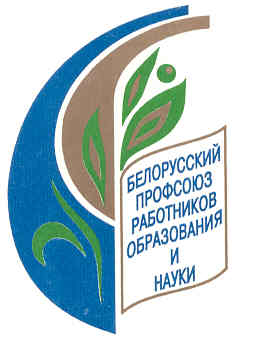 СОГЛАШЕНИЕмежду отделом образования, спорта и туризма Вороновского районного исполнительного комитета  и  Вороновской  районной организацией  Белорусского профессионального союза работников образования и науки  на 2016 – 2019 годы.                                      Вороново  2016 год	1. Настоящее соглашение (далее – Соглашение) заключено между отделом образования,спорта и туризма  Вороновского райисполкома Вороновского райисполкома и Вороновской районной организацией Белорусского профессионального союза работников образования и науки в соответствии с Конституцией Республики Беларусь, Трудовым кодексом Республики Беларусь, Указом Президента Республики Беларусь от 15 июля 1995 № 278 «О развитии социального партнерства в Республике Беларусь», другими законодательными актами Республики Беларусь, Генеральным соглашением между Правительством Республики Беларусь, республиканскими объединениями нанимателей и профсоюзов на 2016– 2018 годы, Соглашением между Министерством образования Республики Беларусь и Белорусским профессиональным союзом работников образования и науки на 2016 – 2019 годы, Соглашением между Гродненским областным исполнительным комитетом, Гродненским областным союзом нанимателей и Гродненским областным объединением профсоюзов на 2015 – 2018 годы, Соглашением между Вороновским районным исполнительным комитетом, нанимателями и Вороновским районным координационным советом председателей профсоюзных комитетов на 2015 – 2018 годы.    2. Сторонами Соглашения являются отдел образования, спорта и туризма  Вороновского райисполкома (далее – отдел образования, спорта и туризма) и Вороновская районная организация Белорусского профессионального союза работников образования и науки в лице его руководящего органа - районного комитета (далее – районный комитет профсоюза) (далее – стороны).Отдел образования спорта и  туризма признает  районный комитет профсоюза полномочным представителем работников организаций системы отдела образования, спорта и туризма в соответствии с пунктом  4 Соглашения – членов Белорусского профессионального союза работников образования и науки – в коллективных переговорах.3. Соглашение является нормативным актом, определяет основные направления регулирования социально-трудовых отношений, устанавливает общие принципы проведения согласованной социально-экономической политики на 2016 – 2019  годы.4. Соглашение распространяется на нанимателя – организацию,  осуществляющую государственно-властные полномочия в сфере образования, спорта и туризма, то есть отдел образования, спорта и туризма, а также нанимателей – организации, подчиненные отделу образования, спорта и туризма, входящих в состав Белорусского профессионального союза работников образования и науки, а также работников организаций системы образования  – членов отраслевого профсоюза.5. Нормы и положения Генерального соглашения между Правительством Республики Беларусь, республиканскими объединениями нанимателей и профсоюзов,  Соглашения между Министерством образования Республики Беларусь и Белорусским профессиональным союзом работников образования и науки, Соглашения между Гродненским областным исполнительным комитетом, Гродненским областным союзом нанимателей и Гродненским областным объединением профсоюзов, Соглашения между управлением образования Гродненского облисполкома и Гродненской областной организацией Белорусского профессионального союза работников образования и науки, Соглашения между Вороновским районным исполнительным комитетом, нанимателями и Вороновским районным координационным советом председателей профсоюзных комитетов профсоюзов обязательны для исполнения Сторонами Соглашения.Соглашение служит основой для коллективных переговоров, заключения  коллективных договоров в системе образования и является источником регулирования трудовых и связанных с ними отношений. Нормы и гарантии Соглашения являются обязательными минимальными для всех соответствующих организаций системы образования и не могут быть снижены. Коллективные договоры могут включать дополнительные более высокие, социальные нормы и гарантии, в том числе за счет средств, получаемых от приносящей доходы деятельности организаций системы образования, местных бюджетов, спонсоров и других источников, не запрещенных законодательством.Установленные законодательством, Соглашением полномочия профсоюзных органов не могут быть уменьшены в локальных нормативных правовых актах. Делегирование полномочий профсоюзных органов является прерогативой соответствующих вышестоящих профсоюзных органов.Организации системы образования при принятии локальных нормативных актов, регулирующих трудовые, социально-экономические отношения работников и обучающихся, направляют проекты документов профсоюзным организациям для согласования или предложения для делегирования их представителей для разработки проектов документов.Профсоюзные организации обязаны рассмотреть данные документы в течение 5-ти рабочих дней и выписку из протокола заседания профсоюзного комитета представить нанимателям.Положения  коллективных договоров организаций образования, ухудшающие правовое и социально-экономическое положение работников по сравнению с законодательством, Соглашением, являются недействительными и подлежат исключению или приведению в соответствие с законодательством, Соглашением в месячный срок со дня установления нарушения.6. В течение срока действия Соглашения Стороны вправе вносить в него дополнения и изменения на основе взаимной договоренности.Письменное требование одной из Сторон о проведении переговоров, о внесении изменений и (или) дополнений в Соглашение рассматривается другой стороной в двухнедельный срок.      Разногласия Сторон рассматриваются на заседании комиссии по контролю за выполнением Соглашения.                                                        Соглашение подписывается представителями Сторон после одобрения Советом отдела образования, спорта и туризма и Президиумом районного комитета профсоюза. Принятые изменения и (или) дополнения в Соглашение оформляются приложением к нему и являются его неотъемлемой частью.	7. Стороны совместно осуществляют систематический анализ, обобщение опыта коллективных договоров организаций системы образования и распространяют положительный опыт этой работы.       8. Стороны обязуются принимать необходимые меры для разрешения конфликтных ситуаций путем переговоров на основе взаимного уважения. В случае возникновения коллективных трудовых споров предъявление требований осуществляется в порядке, предусмотренном законодательством.9. Требования о проведении переговоров по заключению Соглашения на следующий период направляются одной из Сторон не позднее чем за два месяца до истечения срока действия  Соглашения.При заключении Соглашения срок ведения коллективных переговоров не может превышать один месяц.10. Порядок ведения переговоров определяется Сторонами на совместном заседании представителей Сторон.11. Соглашение вступает в силу со дня его подписания и действует до заключения нового Соглашения, но не более 3-х лет.Стороны совместно реализуют Соглашение в пределах компетенции. Совместная работа Сторон строится на основании согласованного плана совместной работы отдела образования , спорта и туризма и райкома профсоюза.12. Проведение переговоров по заключению коллективных договоров, внесение изменений и (или) дополнений в них не должно превышать двух месяцев со дня опубликования Соглашения или изменений и (или) дополнений к нему.13. Стороны не вправе в течение срока действия Соглашения в одностороннем порядке прекратить выполнение принятых на себя обязательств.В случае реорганизации Сторон Соглашения их права и обязанности сохраняются до завершения процесса реорганизации.За уклонение от участия в переговорах, нарушение или невыполнение обязательств, принятых в соответствии с Соглашением, нарушение законодательства о труде Стороны несут ответственность в соответствии с законодательством.14. Контроль за выполнением Соглашения осуществляется Сторонами в лице их представителей.По предложению одной из Сторон отчеты о выполнении Соглашения рассматриваются на совместном заседании Совета отдела образования, спорта и туризма  и Президиума районного комитета профсоюза, доводятся до сведения  организаций системы образования, спорта и туризма, первичных организаций отраслевого профсоюза.15. Отдел образования, спорта и туризма представляет Соглашение для регистрации в Управление  по труду, занятости и социальной защите Вороновского райисполкома в месячный срок после подписания его  сторонами.16. Стороны доводят текст Соглашения, изменения и (или) дополнения в него до учреждений образования и первичных организаций отраслевого профсоюза для его  реализации.17. Стороны согласились регулярно освещать в средствах массовой информации, в том числе в своих печатных изданиях, на сайтах промежуточные итоговые результаты выполнения Соглашения.Стороны признали необходимым проведение аналогичной работы сторонами коллективных договоров в системе образования.2. ОРГАНИЗАЦИЯ, НОРМИРОВАНИЕ И ОПЛАТА ТРУДА.18. Отдел образования, спорта и туризма обязуется:18.1. Проводить работу с организациями образования районного подчинения:- при введении новых условий оплаты труда, внесении изменений и дополнений в законодательство Республики Беларусь о труде, оперативно доводить их для сведения и применения в работе; - по мере необходимости направлять разъяснения по вопросам нормирования и оплаты труда работников отрасли образования;- ежегодно проводить совещания по вопросам оплаты труда работников отрасли образования с участием представителей районного комитета профсоюза.18.2. Осуществлять ведомственный контроль за полнотой финансирования и расходованием  средств бюджета организациями, подчиненными отделу образования, спорта и туризма.         18.3. Проекты штатных расписаний организаций образования, штатных нормативов отдельных   категорий  работников,   положений,   затрагивающие трудовые, профессиональные интересы работников, представлять в местные органы власти  после  согласования  районным  комитетом  профсоюза.19. Районный комитет профсоюза обязуется:19.1. Принимать участие в разработке проектов документов, касающихся условий, организации, нормирования и оплаты труда.19.2. Оперативно доводить до сведения профсоюзных комитетов отраслевого профсоюза руководящие документы, разъяснения, инструктивные письма и проводить семинары для профсоюзного актива по их изучению.19.3. Осуществлять общественный контроль за соблюдением законодательства Республики Беларусь о труде, в том числе по вопросам заработной платы, организации, условий и нормирования труда, а также о профсоюзах. О результатах информировать организации системы образования.        19.4. В соответствии с законодательством Республики Беларусь по просьбе членов профсоюза обращаться в суд с исковыми заявлениями  о взыскании   невыплаченных   сумм   заработной   платы,   премий, надбавок стимулирующего характера, материальной помощи, а также компенсаций за несвоевременно выплаченную заработную плату и среднего заработка за время трудового отпуска, других компенсационных  выплат.19.5. Консультировать членов профсоюза по вопросам нормирования и оплаты труда.20. Отдел образования, спорта и туризма и райком профсоюза обязуются:20.1. Поддерживать  Министерство образования и   Центральный    комитет   профсоюза в части  требований о повышении уровня оплаты труда и совершенствовании  нормирования труда, предусмотренных п.п. 22.4  и  23.2 Отраслевого Соглашения.         20.2. Добиваться выделения средств из местного бюджета  для оказания разовой  материальной помощи молодым  специалистам, направленным на работу в организаций системы отдела образования, спорта и туризма.20.3. Принимать меры к своевременной выплате заработной платы и
среднего заработка, сохраняемого за время трудовых отпусков работников в организациях системы отдела образования, спорта и туризма.Обмениваться оперативной информацией об изменениях в законодательстве по оплате труда, о наличии задолженности по заработной плате, инструктивных письмах в части оплаты труда.20.4. Прилагать совместные усилия для обеспечения в организациях системы образования объективности и широкой гласности в вопросах, касающихся оплаты труда.21. Стороны пришли к соглашению:21.1.  Все вопросы нормирования, оплаты труда, премирования, установления надбавок стимулирующего характера (далее – материального стимулирования) и оказания материальной помощи, решаются нанимателем (уполномоченным должностным лицом нанимателя) по согласованию с соответствующим комитетом отраслевого профсоюза.21.2. Порядок, показатели,  условия и размеры  премирования,  установления надбавок стимулирующего характера, оказания материальной помощи работникам, их  размеры устанавливаются  коллективным договором, соответствующими положениями, которые разрабатываются непосредственно в организациях, утверждаются нанимателем  по согласованию с профсоюзным комитетом после их одобрения на профсоюзном собрании и являются неотъемлемой частью  коллективного договора. Информация о размере направляемых на вышеуказанные цели средств  доводится до сведения нанимателей и  профсоюзных комитетов организаций системы отдела образования, спорта и туризма. Для обеспечения гласности и объективности в вопросах распределения  средств материального  стимулирования  и средств, выделяемых на  оказание материальной помощи,  целесообразно  в организациях системы  отдела образования, спорта и туризма создавать комиссии по  данным вопросам,  формируемым из равного количества представителей  нанимателя и профсоюзного комитета. При решении  вопросов материального  стимулирования учитывается  наличие у педагогического работника  классного руководства, руководства методическим  объединением, проведение мероприятий шестого школьного дня, организационно-воспитательной работы и др.Все вышеуказанные выплаты  осуществляются на основании приказов  нанимателей, согласованных с профсоюзными  комитетами.Приказы с обоснованием установленных  размеров стимулирующих выплат  размещаются в организациях на информационных стендах для ознакомления работников.Рекомендовать нанимателям в коллективных договорах  учреждений образования устанавливать ежемесячное вознаграждение из средств материального стимулирования или из внебюджетных средств  в размере 2-х базовых величин работникам, которым присвоены почетные звания «Заслуженный учитель Республики Беларусь», «Заслуженный работник образования Республики Беларусь», награжденным нагрудным знаком Министерства образования  «Выдатнік адукацыі».     21.3. Премирование, установление надбавок  руководителям организаций системы образования, спорта и туризма к их должностным окладам осуществляются из средств организаций начальником отдела образования, спорта и туризма по согласованию с Президиумом районного комитета профсоюза. Порядок, показатели  и размеры премирования, установление надбавок  предусматриваются в Положении о материальном стимулировании руководителей организаций образования, утвержденным  начальником  отдела образования, спорта и туризма по согласованию с районным комитетом профсоюза, которое является неотъемлемой частью Соглашения (приложение  1).21.4.	Материальная помощь руководителям организаций системы образования, спорта и туризма оказывается   в случаях и  на    условиях,    установленных    коллективным договором организаций (на общих основаниях).Материальная помощь по экстренным случаям, предусмотренным коллективным договором, оказывается по заявлению руководителя, согласованному с профсоюзным комитетом с разрешения начальника отдела образования, спорта и туризма на общих основаниях. Материальная помощь руководителю в равных долях с остальными членами трудового коллектива оказывается без заявления руководителя согласно приказу  начальника отдела образования, спорта и туризма  на основании коллективного договора учреждения.21.5. Использование на стимулирование качественного труда, осуществление определяемых коллективным договором, дополнительных выплат стимулирующего характера, оказание  материальной помощи работникам организаций отдела образования, спорта и туризма внебюджетных средств от приносящей доходы деятельности, в том числе  в части сумм превышения доходов над расходами, остающихся в  распоряжении бюджетной  организации, осуществляется по  согласованию с профсоюзным комитетом.21.6. При отсутствии или  недостаточности бюджетных ассигнований для установления дополнительных мер стимулирования труда при  заключении контрактов в соответствии с Декретом Президента  Республики Беларусь от 26 июня 1999 № 29 «О дополнительных мерах по совершенствованию трудовых отношений, укреплению трудовой и  исполнительской дисциплины» (далее – Декрет № 29)указанные  меры  могут устанавливаться из внебюджетных средств  от приносящей  доходы деятельности в части сумм превышения доходов над  расходами, остающихся  в бюджетной организации.21.6-1.Экономия по фонду заработной платы определяется ежемесячно в соответствии с законодательством. Информация о наличии и размере сэкономленных средств доводится до сведения руководителей и  комитетов отраслевого профсоюза организаций системы образования. Эти средства направляются на цели премирования работников в соответствии с коллективным договором и Положением о премировании.21.7. Распределение объема педагогической нагрузки (включая часы преподавательской, организационно-воспитательной работы и дополнительного контроля учебной деятельности учащихся) педагогическим работникам производится нанимателем организации образования по согласованию с соответствующим комитетом профсоюза.Предварительное распределение объема педагогической нагрузки на предстоящий учебный год осуществляется и доводится до сведения работников до начала трудовых отпусков в летний период.Нагрузка менее чем на ставку устанавливается с письменного согласия работника, кроме случаев, когда работник по трудовому договору (контракту) принят на условиях неполного рабочего времени.Режим рабочего времени педагогических работников, которым определяется объем педагогической нагрузки на ставку, устанавливается правилами внутреннего трудового распорядка и коллективным договором с учетом семейного положения этих работников, состояния их здоровья и т.д.Расписание учебных занятий формируется в соответствии с законодательством, правилами внутреннего трудового распорядка, коллективным договором и согласовывается с соответствующим профсоюзным комитетом.21.8. Предусматривать один день в неделю для методической работы и повышения квалификации (далее – методический день) учителям, имеющим нагрузку не более 1,25 ставки. Порядок предоставления и использования методического дня определяется коллективным договором и (или) правилами внутреннего трудового распорядка.21.9.Правила внутреннего трудового распорядка, должностные (рабочие) инструкции, графики работ (сменности), расписания учебных занятий, другие локальные нормативные правовые акты согласовываются с соответствующим комитетом профсоюза, его представителями в порядке, установленном коллективным договором.        21.10. За время вынужденного простоя не по вине работника (отмена учебных занятий по санитарно-эпидемиологическим, климатическим показаниям и другие обстоятельства) оплата производится в размере 100 % установленной ему ставки (оклада). В случае выполнения работниками в этот период другой работы в соответствии с  функциональными обязанностями заработная плата выплачивается им в полном объеме.       21.11. Рекомендовать нанимателям организаций отдела образования, спорта и туризма по  согласованию с профсоюзными комитетами:- устанавливать надбавки в  размере  не менее 20% от оклада выпускникам учреждений высшего и среднего специального образования,  с учетом объема и качества выполняемых работ,  проявленной инициативы при выполнении должностных обязанностей  в первые три года работы, если более длительный срок не предусмотрен коллективным договором;- предусматривать средства на оказание материальной помощи:  членам коллектива, дети которых идут в 1 класс, многодетным семьям, на оздоровление и другое, на премирование  работников, принимающих активное участие в спортивно-массовых и физкультурно-оздоровительных мероприятиях и др.  21.12. Суммы, не выплаченные работнику за прошлые периоды и взысканные в соответствии с законодательством, выплачиваются работнику с учетом их индексации в соответствии с Законом «Об индексации доходов населения с учетом инфляции».Работник вправе требовать выплаты причитающейся ему заработной платы, если она не производилась ему по не зависящим от него причинам, в установленном законодательством порядке.21.13. Выплату заработной платы производить регулярно в дни, определенные Соглашением, но не реже двух раз в месяц в соответствии с Трудовым кодексом Республики Беларусь.Окончательный расчет за отработанный месяц производить не позднее двух недель следующего месяца ( 14 числа – зарплата, 25 – аванс). Зарплата, выплаченная с задержками более одного месяца, индексируется в соответствии с законодательством.Заработная плата, излишне выплаченная работнику нанимателем, в том числе при неправильном применении закона, не может быть взыскана за исключением случаев счетной ошибки.21.14. Выплату среднего заработка за время трудового отпуска производить не позднее чем за два дня до начала отпуска.                               В случае невыплаты работнику в установленный срок заработной платы за время отпуска он  имеет право продолжить работу (не уходить в отпуск), письменно уведомив об этом нанимателя.       21.15. При введении новых условий оплаты труда, невозможности своевременного исчисления заработной платы в новых размерах, проводится повышенное авансирование работников по согласованию с соответствующими финансовыми органами с последующим перерасчетом заработной платы.21.16. Конкретные размеры повышения тарифных ставок (окладов) работников специальных (с особым режимом) организаций системы образования (подразделений) регулируются коллективными договорами, а их руководителей – устанавливаются вышестоящим управлением, отделом образования по согласованию с соответствующим комитетом профсоюза.21.17. Привлечение отдельных работников к работе в государственные праздники, выходные и праздничные дни, в том числе к выполнению обязанностей, не предусмотренных должностной инструкцией, допускается в исключительных случаях, предусмотренных законодательством, местными Соглашениями, коллективными договорами, с согласия работника (за исключением случаев, предусмотренных ст. 143 Трудового кодекса Республики Беларусь) с оформлением приказа руководителя организации системы образования, в котором указываются основания привлечения к этой работе, сроки, условия оплаты и (или) предоставления другого дня отдыха в соответствии со статьей 69 Трудового кодекса Республики Беларусь.Наниматель предоставляет работнику полный день отдыха вне зависимости от того, сколько времени работник работал в свой выходной день.21.18. Присвоение квалификационных категорий педагогическим работникам регулируется Инструкцией о порядке проведения аттестации педагогических работников системы образования (кроме педагогических работников из числа профессорско-преподавательского состава учреждений высшего образования). Особенности присвоения квалификационных категорий отдельным специалистам организаций системы образования (медицинские работники, работники культуры, физической культуры и спорта и др.) определяются законодательством.21.19. За нарушение сроков выплаты заработной платы, установленных Соглашением, наниматель несет ответственность в соответствии с законодательством. Персональная ответственность нанимателя организации системы образования за несвоевременность выплаты заработной платы работникам предусматривается в контракте (трудовом договоре), заключаемом с ним органом, уполномоченным управлять государственным имуществом.21.20. Содействовать введению в штатные расписания учреждений дошкольного, общего среднего и дополнительного образования детей и молодежи системы образования, которые имеют статус юридического лица, должности инспектора по кадрам, юрисконсульта, инженера по охране труда.21.21.Замену временно отсутствующих воспитателей дошкольного образования производить в пределах штатной численности, рассчитанной с учетом коэффициентов планируемых невыходов, заключая отдельный трудовой договор с воспитателями дошкольного образования, осуществляющими такую замену, а также путем привлечения временных работников в соответствии с главой 23 Трудового Кодекса Республики Беларусь.На период отсутствия учителей, учителей-дефектологов  производится их замена. Оплата часов замены производится за фактически проведенные часы на основании приказа руководителя учреждения образования.         21.22.Рекомендовать нанимателям и профсоюзным комитетам постоянно анализировать уровень оплаты труда низкооплачиваемых категорий работников для своевременного принятия соответствующих мер.          21.23. Графики отпусков в организациях образования утверждаются нанимателями по согласованию с соответствующими комитетами профсоюза не позднее 5 января  текущего года.       21.24. Работа учителей в шестой школьный день планируется в соответствии с планами воспитательной, физкультурно-оздоровительной и спортивно-массовой работы, расписаниями работы объединений по интересам, спортивных секций, спортивных залов, факультативных, стимулирующих, поддерживающих занятий, консультаций, приказами руководителей.       21.25. Рекомендовать руководителям организаций системы Министерства:       21.25.1. Способствовать созданию условий педагогическим работникам для осуществления методической работы и совершенствования научно-методического обеспечения преподавания учебных предметов (учебных дисциплин) и образовательного процесса в целом в порядке, определенном коллективным договором, соглашением и правилами внутреннего трудового распорядка.21.25.2.Устанавливать в порядке, определенном коллективным договором, соглашением, дополнительные меры социальной защиты (оказание материальной помощи и т.д.) лицам, с которыми не планируется продолжение трудовых отношений при оптимизации сети учреждений образования, численности или штата работников и отсутствии оснований для выплаты выходного пособия.21.26. Предусматривать в коллективных договорах перечень категорий работников, для которых рабочий день может быть разделен на отдельные части с перерывами продолжительностью не менее двух часов, включая перерыв для отдыха и питания.21.27. Наниматели оплачивают  нагрузку педагогическим работникам, принятым на работу по совместительству, и в каникулярный период при условии ее фактической отработки. 21.28.При наличии объективных причин и невозможности сократить продолжительность работы на 1 час в день, предшествующий государственному празднику или праздничному дню, переработка компенсируется по соглашению сторон предоставлением дополнительного дня отдыха, оплачиваемого в одинарном размере, по мере накопления этих часов или повышенной их оплатой в размере, установленном для оплаты сверхурочной работы (часть первая статьи 69 Трудового кодекса Республики Беларусь).3. ПРАВОВОЕ ОБЕСПЕЧЕНИЕ ТРУДОВЫХ ОТНОШЕНИЙ,   РАЗВИТИЕ СОЦИАЛЬНОГО ПАРТНЕРСТВА.22. Отдел образования, спорта и туризма обязуется:22.1. Проводить консультации для руководителей организаций системы образования, спорта и туризма по вопросам законодательства о труде, заключения коллективных договоров. 22.2. Оперативно доводить до сведения руководителей организаций системы образования изменения и дополнения, вносимые в нормативные правовые акты о труде, профессиональных союзах, социальном партнерстве.22.3. При подготовке нормативных правовых актов, затрагивающих социально-экономические права работников отрасли образования, Соглашения, предоставлять возможность райкому профсоюза принимать участие в разработке проектов указанных актов.22.4. Предоставлять заблаговременно на рассмотрение для внесения предложений (а в предусмотренных законодательством случаях – для согласования с райкомом профсоюза) проекты нормативных правовых актов, вносимых отделом образования, спорта и туризма в райисполком и ведомственных нормативных правовых актов, затрагивающих трудовые, социально-экономические права и профессиональные интересы работников.При подготовке проектов нормативных правовых актов учитывать положения Соглашения.Рекомендовать руководителям учреждений образования осуществлять аналогичный, по отношению к  профсоюзным комитетам (председателям первичных профсоюзных организаций) порядок подготовки, согласования проектов и издания локальных нормативных правовых актов, других правовых актов, затрагивающих трудовые, социально-экономические права и профессиональные интересы работников.22.5.	Своевременно направлять в адрес районного комитета профсоюза приказы,   инструктивные     письма,  касающиеся   вопросов условий,    организации,    нормирования,    охраны    и    оплаты         труда, социально-экономического положения  работников отрасли. 23. Районный комитет профсоюза обязуется:23.1. Оказывать помощь профсоюзному активу отделу образования, спорта и туризма, руководителям учреждений образования в обучении кадров по вопросам законодательства о труде, профессиональных союзах, об охране труда, о социальном партнерстве, разработке локальных нормативных правовых актов, участвовать в совещаниях и семинарах, консультировать по соответствующим вопросам законодательства Республики Беларусь. 	23.2. Осуществлять общественный контроль за соблюдением законодательства о труде, охране труда в организациях системы образования. При необходимости информировать отдел образования, спорта и туризма     Вороновского райисполкома, нанимателей об итогах проверок. Участвовать в проведении комплексных проверок по соблюдению законодательства о труде, охране труда.23.3. Осуществлять защиту прав и законных интересов членов профсоюза, консультировать их по вопросам законодательства о труде, давать мотивированные ответы на жалобы, заявления и письма. В соответствии с законодательством по просьбе членов профсоюза обращаться в суд с исковыми заявлениями в защиту их трудовых и социально-экономических прав, представлять в суде их интересы.23.4. Разрабатывать  и принимать:23.4.1. Рекомендации по заключению  коллективных договоров организаций системы образования;23.4.2. Рекомендации по изданию приказов по личному составу и ведению трудовых книжек работников организаций системы образования.24. Стороны пришли к соглашению:24.1.Локальные нормативные акты по вопросам оплаты, нормирования и охраны труда, трудовых правоотношений и другим вопросам, касающихся трудовых и социально-экономических прав работников организаций системы образования, принимаются отделом образования. спорта  и туризма  (нанимателями учреждений образования) по согласованию с районным комитетом профсоюза, профсоюзными комитетами учреждений образования.24.2. .Обеспечить возможность участия в семинарах, совещаниях, проводимых одной из Сторон по вопросам, касающимся трудовых и социально-экономических прав и профессиональных интересов работников организаций системы отдела образования, спорта и туризма, представителей другой Стороны.24.3. Систематически проводить встречи профсоюзного актива  с педагогическими работниками в государственных учреждениях образования  по проблемам реализации законодательства о труде, охране труда, социальном партнерстве в системе образования. Обеспечивать доведение оперативной информации о принимаемых мерах по улучшению социально-экономического положения организаций системы образования.24.4. Не реже одного раза в год проводить совместные проверки, мониторинги соблюдения законодательства о труде, об охране труда, в том числе в части аттестации педагогических работников, в организациях системы образования по предложению Сторон с последующим рассмотрением итогов на заседаниях президиума районного комитета профсоюза с участием соответствующих служб отдела образования.Установить, что наниматели осуществляют беспрепятственный допуск представителей профсоюза в организации системы образования для осуществления общественного контроля за соблюдением законодательства о труде, охране труда, профсоюзах, выполнением коллективного договора (соглашения) в форме проверок, мероприятий по наблюдению, анализу, мониторингу, иных формах, не связанных с проведением проверок, и для расследования несчастных случаев и профессиональных заболеваний в соответствии с законодательством.24.5. Наниматель имеет право в порядке, предусмотренном статьей 32 Трудового кодекса, в связи с обоснованными производственными, организационными или экономическими причинами изменить существенные условия труда работника (система оплаты труда, режим рабочего времени, распределение объёма педагогической работы, разряд, установление или отмену неполного рабочего времени, изменение гарантий, уменьшение размеров оплаты труда, а также других условий, устанавливаемых  в соответствии с Трудовым кодексом) при продолжении им работы по той же специальности, квалификации или должности, определенных в трудовом договоре (контракте),  по согласованию с комитетом отраслевого профсоюза. Наниматель обязан предупредить работника об изменении существенных условий труда письменно не позднее чем за один месяц.Рекомендовать нанимателям организаций системы образования предупреждать за один месяц педагогических работников, подлежащих обязательной аттестации согласно пункта 4 Инструкции о порядке проведения аттестации педагогических работников системы образования (кроме педагогических работников из числа профессорско-преподавательского состава учреждений высшего образования) о возможном изменении существенных условий труда в случае не- подтверждения имеющейся категории по итогам аттестации. В целях обеспечения прав работников на оперативное рассмотрение индивидуальных трудовых споров признать необходимым создание в организациях системы образования  комиссий по трудовым спорам.24.6. Работник имеет право на получение от нанимателя информации, касающейся трудовых и связанных с ними отношений, в том числе на получение по письменному заявлению документов о его работе, заработной плате, предусмотренных законодательством, и в установленные им сроки.24.7. Работникам, успешно обучающимся в учреждениях высшего, среднего специального образования и учреждениях образования, организациях, реализующих образовательные программы послевузовского образования; в вечерней и заочной форме получения образования по направлению (заявке) нанимателя, по договорам нанимателя с работниками, а также в педагогических учебных заведениях или по специальности, предоставлять оплачиваемые отпуска для сдачи сессий и экзаменов в соответствии со статьями 214 – 216  Трудового кодекса Республики Беларусь.При обучении в учреждениях образования, организациях, реализующих образовательные программы послевузовского образования и дополнительного образования взрослых, в вечерней или заочной форме получения образования, предоставлять гарантии в соответствии со статьей 2201 Трудового кодекса.При отсутствии направления (заявки) нанимателя, договора нанимателя с работниками, обучающимся не в педагогических учебных заведениях и не по специальности, а также при получении второго и последующего среднего специального, высшего образования наниматель предоставляет отпуск без сохранения заработной платы, продолжительностью, предусмотренной законодательством о труде.24.8. Предоставлять трудовой отпуск по желанию работника в летнее или другое удобное время в соответствии с законодательством о труде, а также в других случаях, предусмотренных коллективным договором24.9. При наличии у работника путевки на санаторно-курортное лечение в течение учебного года в период, не совпадающий с трудовым отпуском, предоставлять ему трудовой отпуск, а в случае его использования – отпуск без сохранения заработной платы.24.10. Наниматель не вправе принудить работника без его согласия к уходу в отпуск без сохранения заработной платы.24.11. По письменному заявлению работника наниматель предоставляет отпуск без сохранения заработной платы по следующим семейно-бытовым причинам:работа над диссертацией, подготовка методических пособий и учебников;необходимость прохождения лечения в лечебно-профилактических и оздоровительных  учреждениях;необходимость ухода за больным членом семьи (родители, дети, родные братья, сестры) на основании заключения медицинского учреждения, а также сопровождения его на лечение;смерть члена семьи, близкого родственника;бракосочетания самого работника, его детей, внуков;рождение детей, внуков;	иные случаи, предусмотренные в коллективных договорах, соглашениях.	Продолжительность отпусков определяется коллективными договорами организаций, а также в индивидуальном порядке по соглашению сторон (30 календарных дней и более). 	Беременным женщинам по их желанию предоставляется трудовой отпуск в полном объеме независимо от периода работ перед отпуском по беременности и родам и (или) после него, отпуска по уходу за ребенком до достижения им возраста трех лет.Матери (мачехе) или отцу (отчиму), опекуну, (попечителю) воспитывающей (воспитывающему) двоих детей в возрасте до шестнадцати лет, по ее (его) заявлению предоставляется один дополнительный свободный от работы день в неделю  с оплатой в размере и на условиях, предусмотренных коллективным договором с указанием источников финансирования (внебюджетная деятельность).      24.12. Оказывать действенную помощь в работе районного Совета ветеранов труда отрасли и отраслевого профсоюза.      24.13. При формировании делегаций, выезжающих на международные конференции, совещания по вопросам социального статуса педагогических кадров, совершенствования их профессионального мастерства, включать в их состав представителей другой стороны.     24.14. Порядок применения поощрений определяется правилами внутреннего трудового распорядка, коллективным договором организаций.   Поощрение   работников   вышестоящими   органами производится    на    основании    представления    нанимателя   организации  и профсоюзного комитета.Работникам, награжденным Грамотой Министерства образования Республики Беларусь, выплачивается единовременная денежная премия в размере не менее трех базовых величин; Почетной грамотой Министерства образования Республики Беларусь – не менее пяти базовых величин в соответствии с Положением о материальном стимулировании труда коллективов учреждений и организаций.     24.15. По письменному заявлению работника предоставлять отпуск в  счет трудового отпуска по уходу за больными близкими родственниками (супругами, родителями, детьми) и по другим уважительным причинам, предусмотренным в коллективном договоре.      24.16. В случае смерти работника или члена его семьи, для проведения его собственного бракосочетания и детей предоставлять помещение школьной столовой с погашением  арендной платы, стоимости израсходованных электроэнергии и воды; для организации экскурсий, бракосочетания работников их детей,  организацию похорон на безвоздмездной основе выделять  школьные автобусы с оплатой за фактически использованное топливо.        24.17. По письменной просьбе учителя (преподавателя) учреждения общего среднего  образования по истечении отпуска по уходу за ребенком до достижения им возраста трех лет в период летних каникул нанимателем может быть предоставлен ему отпуск по семейно-бытовым причинам продолжительностью, указанной в коллективных договорах, но не позднее начала нового учебного года (1 сентября).	24.18. Наниматель может с согласия работника при наличии обстоятельств, которые определяются коллективным договором, отозвать работника из трудового отпуска.	Неиспользованная в связи с этим часть отпуска по договоренности между работником и нанимателем предоставляется в течение текущего рабочего года или по желанию работника присоединяется к отпуску за следующий рабочий год либо компенсируется в денежной форме, если иное не предусмотрено коллективным договором.	24.19. По уважительным причинам (по семейным обстоятельствам, в связи с болезнью близких родственников и др.), которые указываются в коллективном договоре или по договоренности между нанимателем и работником трудовой отпуск может быть разделен более чем на две части. При этом одна часть трудового отпуска должна быть не менее 14 календарных дней.         24.20. Перечень категорий работников, которым устанавливается ненормированный рабочий  день и продолжительность  дополнительного отпуска за ненормированный рабочий день в  организациях подведомственных отделу образования, спорта и туризма, являющимися бюджетными  организациями, определяется приказом нанимателя по согласованию  с  профсоюзным комитетом. Продолжительность отпуска за  ненормированный рабочий день устанавливается с учетом  необходимости выполнения конкретным работником трудовых  обязанностей сверх нормы рабочего времени, а также  напряженности  и сложности его труда.Оплата  дополнительных  отпусков  за ненормированный рабочий  день в организациях подведомственных отделу образования, спорта и туризма, предусмотренных частью первой настоящего пункта, производится за счет средств от приносящей доходы деятельности (если в соответствии с законодательством такие средства остаются в их распоряжении),  а при отсутствии указанных средств – за счет средств, предусмотренных в смете  организации на оплату труда. Установление порядка, условий  предоставления и  продолжительности отпуска за ненормированный рабочий день  нанимателем производится по согласованию с профсоюзным комитетом4. ГАРАНТИИ ЗАНЯТОСТИ.25. Отдел образования,спорта и туризма обязуется:25.1. Не допускать необоснованного сокращения рабочих мест в организациях системы образования, а в случае высвобождения педагогических работников принимать меры по организации их переподготовки, созданию новых рабочих мест.         25.2. .	Уведомлять районный комитет не позднее, чем за три месяца о предстоящей ликвидации или реорганизации полной или частичной приостановки работы организации, подчиненной отделу образования, спорта и туризма, если это повлечет за собой сокращение рабочих мест или ухудшение условий труда.При проведении ликвидации или реорганизации проводить переговоры с  районным комитетом профсоюза в целях  выработки согласованной программы мер по соблюдению прав и законных интересов работников.Рекомендовать нанимателям учреждений образования   предусматривать в коллективных договорах аналогичный порядок уведомления профсоюзных комитетов.            26. Районный комитет профсоюза обязуется:26.1. Осуществлять контроль за выполнением законодательства о занятости,  предоставлением высвобождаемым работникам гарантий и компенсаций.26.2. Не снимать с профсоюзного учета высвобождаемых работников вплоть до их трудоустройства (но не более одного года).          26.3. Добиваться включения в  коллективные договоры условий и порядка заключения контрактов с работниками в соответствии с пунктом 28.1 настоящего Соглашения.27. Стороны обязуются добиваться:27.1. Выделения бюджетных средств для повышения тарифных ставок (должностных окладов) работников, не менее чем на 30 % и предоставления дополнительного поощрительного отпуска, не менее трех календарных дней, при применении контрактной формы найма в соответствии с Декретом Президента Республики Беларусь от 26 июля 1999г. № 29 «О дополнительных мерах по совершенствованию трудовых отношений, укреплению трудовой и исполнительской дисциплины».27.2. Развития системы дополнительного образования детей и молодежи в сельских населенных пунктах (агрогородках) в области художественного, технического творчества, биолого-экологической деятельности и спорта.	27.3. Расширения сети кружков, секций, студий и других форм внеклассной работы с учащимися в учреждениях общего среднего образования.	27.4. Выделения необходимых средств для обеспечения в полном объеме планов повышения квалификации и переподготовки педагогических работников, своевременной выплаты командировочных расходов на эти цели.	28. Стороны пришли к соглашению: 28.1. Расторжение трудового договора по инициативе нанимателя по пунктам 1 (кроме ликвидации организации,  прекращения деятельности филиала, представительства или иного обособленного  подразделения  организации,  расположенных в другой местности), 3, 4, 5 статьи 42,  пункту 3 статьи 47 Трудового кодекса, подпункта 3.5. пункта 3 Декрета Президента Республики Беларусь 15.12.2014 № 5 «Об усилении требований к руководящим кадрам и работникам организаций» (далее — Декрет № 5)  производится    с    предварительного    согласия    профсоюзного    комитета, председателя первичной профсоюзной организации учреждения образования (с численностью членов профсоюза менее 25 человек), по пункту  1  ст.47 Трудового Кодекса   с   предварительного   согласия   президиума   районного   комитета профсоюза,     досрочное    расторжение     контракта    по     дополнительным основаниям,    предусмотренным    подпунктом    2,10    пункта 2 Декрета № 29  после предварительного, не позднее, чем за две недели, уведомления профсоюзного комитета.28.2. При сокращении численности или штата работников предпочтение в оставлении на работе в случае равной производительности труда и квалификации отдается (помимо категорий, указанных в статье 45 Трудового кодекса, ст. 24 Закона Республики Беларусь «О профессиональных союзах» и других законодательных актах) работникам, в соответствии с установленной следующей очередностью обстоятельств:-получившим трудовое увечье  или профзаболевание на производстве;-разведенным женщинам, имеющим несовершеннолетних детей;-являющимися единственными кормильцами в семье, при наличии двух и более иждивенцев;-имеющим более длительный непрерывный стаж работы в данном учреждении, организации;      - членам комиссий по трудовым спорам;              - предпенсионного возраста (за 5 лет до наступления возраста, дающего право на назначение пенсии по возрасту),    - работникам, совмещающим работу с обучением по востребованным в соответствующих организациях системы Министерства специальностям,     - другим категориям работников, определенным 
в коллективных договорах организаций системы Министерства.В  коллективных договорах организаций стороны вправе определять иной порядок очередности обстоятельств, дающих предпочтение в оставлении на работе.   28.3. Расторжение контракта в связи с истечением его срока 
с одинокими матерями (отцами, воспитывающими детей без матери), разведенными женщинами, мужчинами, вдовами,  вдовцами, не состоящими в браке, опекунами, попечителями, имеющими детей в возрасте от трех до четырнадцати лет (детей-инвалидов — до восемнадцати лет), не допускается, кроме случаев ликвидации организации, а также по основаниям, предусмотренным пунктами 4, 5, 7, 8, 9 статьи 42 и пунктами 1—3 статьи 44, 1—3 статьи 47 Трудового кодекса.28.4. Сокращение классов, групп в течение учебного года, перевод
учреждений дошкольного образования на режим работы, влекущий ухудшение условий трудового договора, сокращение рабочих мест,    допускается только после предварительного согласования с  районным комитетом профсоюза, профсоюзными комитетами учреждений.28.5. В период срока предупреждения работника о расторжении трудового договора в связи с ликвидацией организации, сокращением численности или штата работников, истечением срока действия контракта и отказом нанимателя продлить трудовые отношения, предоставлять работнику не менее одного рабочего дня в неделю без сохранения заработной платы или за счет средств от приносящей доходы деятельности для решения вопроса о самостоятельном трудоустройстве у других нанимателей в случаях, установленных законодательством, коллективными договорами.28.6. Сохранять за работниками, уволенными по сокращению численности или штата работников, право пользования находящимися в ведении организации детскими дошкольными учреждениями до достижения детей работников школьного возраста, а медицинскими и оздоровительными услугами – до трудоустройства на новое место работы, но не более года.28.7. Предоставлять преимущественное право работникам, уволенным по сокращению штатов, возвращаться в организации системы образования при появлении вакансий.28.8. Установить, что заключение контрактов с работниками, трудовые договоры с которыми были заключены на неопределенный срок, осуществляется в соответствии с Декретом Президента Республики Беларусь от 26 июля 1999 г. № 29 «О дополнительных мерах по совершенствованию трудовых отношений, укреплению трудовой и исполнительской дисциплины» и Положением о порядке и условиях заключения контрактов нанимателей с работниками, утвержденым постановлением Совета Министров Республики Беларусь от 25 сентября 1999 г. № 1476, в связи с обоснованными производственными, организационными и экономическими причинами, при наличии финансовой возможности, обеспечивающей условия выполнения контракта, о чем работник должен быть письменно предупрежден не позднее чем за один месяц до заключения контракта. Нанимателем в день предупреждения о заключении контракта вручается работнику проект контракта в письменном виде (статья 32 Трудового кодекса).В случае, если условия контракта ухудшают правовое и социально-экономическое положение работника по сравнению с коллективным договором, действуют нормы коллективного договора.28.9. Не заключать контракты с беременными женщинами, женщинами, имеющими детей в возрасте до трех лет (детей-инвалидов до 18 лет), трудовые договоры с которыми были заключены на неопределенный срок, если они не дали согласия на заключение таких контрактов.28.10.Установить, что в случаях истечения срока контракта в период беременности, отпуска по беременности и родам, отпуска по уходу за ребенком до достижения им возраста трех лет наниматель обязан с согласия работника продлить срок действия контракта в пределах максимального срока (заключить новый) на период беременности и до окончания указанных отпусков.28.11. Установить, что заключение новых контрактов, их продление в пределах максимального срока действия с работниками, находящимися в отпуске по уходу за ребенком до достижения им возраста трех лет, а также в случаях, если  они приступили к работе до достижения ребенком возраста трех лет, осуществляется с согласия работника на срок не менее чем до достижения ребенком возраста пяти лет.28.12.Продлевать, заключать контракты с работниками добросовестно работающими и не допускающими нарушений трудовой и исполнительской дисциплины, с их согласия:- предпенсионного возраста (за пять лет до достижения общеустановленного пенсионного возраста), на срок не менее чем до достижения общеустановленного пенсионного возраста  и получения ими права на полную пенсию по возрасту;- пенсионного возраста, имеющими детей, обучающихся в учреждениях общего среднего, профессионально – технического образования, на дневных отделениях учреждений среднего специального и высшего образования, на срок не менее чем до окончания обучения. 28.13. Установить, что заключение контрактов с работниками -членами отраслевого профсоюза организаций системы образования производится по согласованию с профсоюзным комитетом.28.14.  Заключать контракты на срок от 3 до 5 лет с работниками, успешно и добросовестно исполняющими должностные обязанности и не допускающими нарушений трудовой и исполнительской дисциплины, имеющими длительный стаж работы по специальности (в отрасли), длительность которого определяется в каждой конкретной организации системы образования самостоятельно в коллективном договоре, а также в случаях, предусмотренных в коллективных договорах, с обязательным включением в контракты условий повышения тарифной ставки (оклада) и предоставления дополнительного поощрительного отпуска.28.15. Продлевать контракты с работниками, не допускающими нарушений трудовой дисциплины, в пределах максимального срока действия контракта.  28.16. Установить, что с молодыми специалистами контракты при приеме на работу могут быть заключены с их письменного согласия  в пределах максимального срока действия на срок не менее срока обязательной работы по распределению и при направлении на работу при условии повышения тарифной ставки (оклада) не менее чем на 20% и предоставления дополнительного поощрительного отпуска не менее 2-х календарных дней.Аналогичный порядок заключения договоров применять к выпускникам учреждений	высшего, среднего специального и профессионально-технического образования,  самостоятельно трудоустроившимся в учреждение (организацию).28.17.Установить, что контракты с одинокими матерями (к одиноким матерям относятся: женщины, не состоящие в браке и имеющие детей, в актовой записи о рождении которых запись об отце произведена в установленном порядке по указанию матери), отцами, воспитывающими детей без матери,  разведенными,  вдовами,  вдовцами, не состоящими в браке, опекунами, попечителями, имеющими несовершеннолетних детей, находящихся на их иждивении, и при условии отсутствия нарушений трудовой дисциплины,  с их согласия заключаются на  максимальный срок.  28.18. Каждая из сторон, заключивших контракт, не позднее чем за один месяц до истечения срока его действия письменно предупреждает другую сторону о решении продолжить или прекратить трудовые отношения.28.19. Установить, что продление контракта в рамках максимального срока, срок действия которого истекает в период временной нетрудоспособности работника, осуществляется по заявлению работника на срок не менее чем до окончания его временной нетрудоспособности.28.19.1. Наниматель по просьбе работника, не имеющего нарушений трудовой дисциплины, извещает его в письменном виде о причине (причинах) непродления (незаключения нового) контракта с ним. В случае принятия нанимателем с согласия работника, не имеющего дисциплинарных взысканий, решения о прекращении с ним трудовых отношений в связи с истечением срока контракта этому работнику выплачивается выходное пособие в размере двухнедельного среднего заработка при наличии средств, если это предусмотрено коллективным договором.28.20. Установить, что продление контракта в рамках максимального срока, срок действия которого истекает в период временной нетрудоспособности работника, осуществляется по заявлению работника на срок не менее чем до окончания его временной нетрудоспособности.         28.21. Рекомендовать нанимателям организаций системы образования заключать (продлевать) контракты с педагогическими работниками до 15 августа соответствующего календарного года с предоставлением трудовых отпусков в полном размере.28.22. Наниматель обязан при заключении трудового договора (контракта) с работником ознакомить его под роспись с Соглашением, коллективным договором, правилами внутреннего трудового распорядка, иными локальными нормативными актами, действующими в организации системы образования.	28.23.  Рекомендовать нанимателям заключать с работниками организаций системы образования при их согласии трудовые договоры на неопределенный срок при отсутствии возможности выполнения подпункта 2.5 пункта 2 Декрета Президента Республики Беларусь 26.07.1999 г. № 29 «О дополнительных мерах по совершенствованию трудовых отношений, укреплению трудовой и  исполнительской дисциплины».       28.24. Установить, что наниматель по просьбе работника в срок, согласованный ими, но не позднее десяти дней со дня подачи работником заявления досрочно расторгает контракт, срочный  трудовой договор при наличии обстоятельств, исключающих или значительно затрудняющих продолжение работы:состояние здоровья;назначение пенсии по возрасту, пенсии по инвалидности, пенсии за выслугу лет, пенсии за особые заслуги перед республикой, социальной пенсии;избрание на выборную должность;переезд в другую местность;уход за больными (инвалидами) родственниками;уход за детьми в возрасте до 14 лет;изменение семейного положения;трудоустройство у другого нанимателя на полную ставку, если работник работает на неполную ставку, или с более высоким уровнем оплаты труда; пенсионный возраст;перевод одного из супругов (военнослужащего, лица начальствующего состава Следственного комитета Республики Беларусь, Государственного комитета судебных экспертиз Республики Беларусь, органов внутренних дел, финансовых расследований Комитета государственного контроля Республики Беларусь, органов и подразделений по чрезвычайным ситуациям), проходящего военную службу (службу) в государственных органах, к новому месту военной службы (службы), зачисление в учреждение образования по дневной форме получения образования;другие случаи, предусмотренные коллективным договором.          28.25. Установить, что при наличии оснований, предусмотренных статьей 32 Трудового кодекса, наниматель с согласия работников и уведомления комитета отраслевого профсоюза может перевести работников на неполное рабочее время.	28.26.Рекомендовать нанимателям организаций системы образования, районному комитету, профсоюзным комитетам  ежегодно проводить мониторинг кадрового обеспечения и потенциала организаций системы образования, в том числе возрастного состава, текучести кадров, фактической педагогической нагрузки, дефицита кадров по предметам (специальностям); предусмотреть разработку на территориальном уровне программы развития кадрового потенциала организаций системы образования, предусмотрев в ней вопросы определения потребности в педагогических кадрах на перспективу, их подготовки, трудоустройства, профессионального развития, создания необходимых условий труда, содействия занятости работников отрасли, сохранения рабочих мест, трудоустройства и переобучения высвобождаемых работников и др.    28.27. В рамках экспериментальной и инновационной деятельности предусматривать дополнительные гарантии для педагогических и руководящих работников, участвующих в экспериментах, в виде надбавок стимулирующего характера, а также необходимое обучение работников, оснащение эксперимента техническими средствами, средствами коммуникации, учебно-наглядными пособиями и др. за счет средств соответствующих бюджетов.	28.28. Предусматривать в коллективных договорах  меры по развитию системы обучения, повышению профессионального уровня и переподготовке высвобождаемых работников.         28.29.Не допускать привлечения работников учреждений образования к выполнению работы, не обусловленной трудовым договором (контрактом), должностными (рабочими) инструкциями.       5.ОХРАНА ТРУДА.29. Отдел образования, спорта и туризма обязуется:29.1. Ежегодно подводить итоги работы организаций системы образования по улучшению условий и охраны труда, профилактике производственного травматизма и информировать районный комитет профсоюза.	29.2.Принимать на должность инженера по охране труда в строгом соответствии с квалификационной характеристикой, утвержденной Министерством труда и социальной защиты и требованиями Типового положения о службе охраны труда организации, утвержденного постановлением Министерства труда и социальной защиты Республики Беларусь 30.09.2013 № 98. 29.3. Своевременно информировать районный комитет профсоюза о несчастных случаях на производстве с тяжелым, смертельным исходом, групповых несчастных случаях на производстве с целью обеспечения участия в расследовании данных случаев главного технического инспектора труда областной организации профсоюза.	30. Районный комитет профсоюза обязуется:	30.1. Отстаивать права работников на здоровые и безопасные условия труда; материальные интересы лиц, пострадавших в результате несчастных случаев на производстве, членов их семей.30.2.	Осуществлять постоянный общественный контроль за состоянием охраны труда в учреждениях. Координировать деятельность общественных инспекторов труда, оказывать им  методическую помощь в осуществлении защитных функций по созданию здоровых и безопасных условий труда.          30.3. Ежегодно подводить итоги смотра-конкурса на лучшую организацию общественного контроля по охране труда.	30.4. Не реже одного раза в год с участием представителя отдела образования, спорта и туризма анализировать состояние производственного травматизма, полноту предоставления предусмотренных законодательством компенсаций за работу в неблагоприятных условиях труда.	30.5.В ходе расследования несчастных случаев на производстве и профессиональных заболеваний отстаивать права и законные интересы застрахованных членов профсоюза, в том числе в суде в соответствии с пунктом 299 Указа  Президента  Республики   Беларусь от 25 августа 2006 г. № 530 «О страховой деятельности».	30.6. Предъявлять требования о приостановке работ в случае непосредственной угрозы жизни и здоровью работников.30.7. Обращаться в соответствующие органы с требованием о привлечении к ответственности должностных лиц, виновных в нарушении нормативных требований по охране труда, сокрытия фактов несчастных случаев.	 30.8.Обеспечить выполнение Плана мероприятий отраслевого профсоюза по реализации Директивы Президента Республики Беларусь от 11.03.2004 № 1 «О мерах по укреплению общественной безопасности и дисциплины» в редакции Указа Президента Республики Беларусь от 12.10.2015 № 420.31. Стороны пришли к соглашению:31.1. Осуществлять в организациях системы образования периодический  контроль за соблюдением законодательства об охране труда.31.2. Совместными усилиями проводить обучение и проверку знаний председателей профкомов профсоюза, членов постоянно действующих комиссий по проверке знаний по вопросам охраны труда в районном отделе образования, спорта и туризма.31.3. В целях обучения работников организаций системы образования, профсоюзного актива и пропаганды здоровых и безопасных условий труда продолжать работу по созданию в районе базовых (опорных) организаций. 31.4. Проводить совместные семинары по охране труда представителей отдела образования, спорта и туризма,комитетов отраслевого профсоюза .31.5. Постоянно осуществлять контроль за:          31.5.1 предоставлением компенсаций работникам за работу во вредных условиях труда; при необходимости оказывать нанимателям методическую помощь в организации аттестации рабочих мест по условиям труда.31.5.2. выдачей работникам средств индивидуальной защиты, смывающих и обезвреживающих средств.31.5.3созданием условий для  питания работников через школьные столовые, пищеблоки учреждений дошкольного образования, комнаты для приема пищи, 31.5.4. оборудованием санитарно-бытовых помещений и мест для обогрева работающих на открытом воздухе. 31.6.  Контролировать проведение нанимателями обязательного страхования от несчастных случаев на производстве и профессиональных заболеваний в организациях системы образования в соответствии с Указом Президента Республики Беларусь от     25.08.2006 г. № 530 «О страховой деятельности».  31.7. Добиваться выделения денежных средств на мероприятия, направленные на создание здоровых и безопасных условий и охраны труда.	31.8. Содействовать введению  в штатные расписания организаций системы образования, в том числе базовых (опорных), групп централизованного хозяйственного обслуживания при отделе образования, спорта и туризма  местных исполнительных и распорядительных органов должностей инженеров по охране труда в соответствии с нормами законодательства.      31.9. Нанимателям:31.9.1. осуществлять обучение и  проверку знаний по вопросам охраны труда руководителей организаций системы образования  и специалистов по охране труда;31.9.2. обеспечивать прохождение работниками обязательных предварительных и периодических медицинских осмотров с сохранением за ними среднего заработка на время прохождения периодических медосмотров;31.9.3 осуществлять беспрепятственный допуск представителей профсоюза в  учреждения  отдела образования, спорта и туризма для  осуществления общественного контроля  по охране труда, а также расследования несчастных случаев и профессиональных заболеваний в соответствии с законодательством Республики Беларусь;31.9.4. при несчастном случае с тяжелым либо смертельным исходом, групповом несчастном случае, требующих специального расследования, незамедлительно извещать районный   комитет  профсоюза с целью обеспечения участия в расследовании данной категории несчастных случаев главного технического  инспектора труда обкома  профсоюза.	31.9.5. предусматривать в смете расходов учреждений, отдела  образования, спорта и туризма средства на реализацию мероприятий по охране труда.        31.9.6. выплачивать из средств нанимателя семье работника, погибшего в результате несчастного случая на производстве, умершего вследствие производственной травмы или профессионального заболевания, помимо установленного законодательством Республики Беларусь возмещения ущерба, единовременную материальную помощь в размере 120 среднемесячных заработных плат погибшего, исчисленных по заработку за год от месяца, предшествовавшего несчастному случаю. Работнику, потерявшему профессиональную трудоспособность в результате несчастного случая на производстве или профессионального заболевания,  – в размере одной среднемесячной заработной платы работника за каждый процент потери трудоспособности, рассчитанной за год до даты получения травмы или установления профессиональных заболеваний.Данные выплаты производятся, если вина нанимателя доказана в установленном порядке.Рекомендовать выплачивать из средств нанимателя семье работника, погибшего при исполнении трудовых обязанностей  вследствие непредвиденных чрезвычайных ситуаций, стихийных бедствий, единовременную материальную помощь в размере не менее 18 среднемесячных заработных плат  погибшего, а работнику, потерявшему  профессиональную трудоспособность, - в размере  не менее 0,2 среднемесячной заработной  платы за каждый процент потери трудоспособности.В случаях, когда медико-реабилитационной экспертной комиссией не определена степень утраты трудоспособности, и при этом продолжительность временной трудоспособности, полученной в результате  несчастного случая на производстве или профессионального заболевания составляет три и более месяцев, рекомендовать выплачивать работнику  единовременную материальную помощь  не менее пяти среднемесячных заработных плат.Указанные выплаты в организациях, финансируемых из бюджета, производятся  за счет внебюджетных средств.В зависимости от степени вины работника, получившего трудовое увечье, размер единовременной материальной помощи может быть уменьшен не более, чем на 25 процентов.В случае нахождения работника, погибшего в результате несчастного случая на производстве (умершего вследствие производственной травмы) или потерявшего профессиональную трудоспособность в результате несчастного случая на производстве, в состоянии алкогольного опьянения либо в состоянии, вызванном потреблением наркотических средств, психотропных, токсических или других одурманивающих веществ, все вышеперечисленные выплаты не производятся вне зависимости от наличия вины нанимателя.Выплата сумм единовременной материальной помощи производится после получения материалов специального расследования – в случае гибели работника, а при получении трудового увечья – после установления пострадавшему медико-реабилитационной экспертной комиссией процента утраты трудоспособности. В случае финансовых затруднений организации наниматель может принять решение о выплате единовременной материальной помощи в течение не более пяти лет со дня, в котором произошел несчастный случай, в равных долях ежемесячно путем ее корректировки на индекс потребительских цен, рассчитанный нарастающим итогом за период задержки.Наниматели вправе заключать договоры добровольного страхования гражданской ответственности нанимателя от несчастных случаев и заболеваний и договоры добровольного страхования гражданской ответственности нанимателя за вред причиненный жизни и здоровью  работников.Работник обязуется оказывать содействие и сотрудничать с нанимателем в деле обеспечения здоровых и безопасных условий труда, немедленно извещать своего непосредственного руководителя или иное должностное лицо нанимателя о неисправности оборудования, инструмента, приспособлений, транспортных средств, средств защиты, об ухудшении своего здоровья, отсутствии средств индивидуальной защиты.         31.9.7.воздерживаться от увольнения работников, получивших трудовое увечье или профессиональное заболевание, по инициативе нанимателя, кроме случаев ликвидации организации, а также по основаниям, предусмотренным пунктами 4, 5, 7, 8 и 9 статьи 42 и пунктами 1-3 статьи 47 Трудового кодекса Республики Беларусь.Лицам, получившим трудовое увечье или профессиональное заболевание, при прекращении трудового договора (контракта) по основаниям, предусмотренным пунктами 2 и 6 статьи 42 Трудового кодекса  Республики Беларусь, наниматель оказывает материальную помощь в размере не менее одного среднемесячного заработка.               31.9.8. предоставлять каждому работнику при приеме на работу полную и достоверную информацию о состоянии условий и охраны труда на его рабочем месте, о существующих рисках повреждения здоровья, полагающихся ему средствах индивидуальной и коллективной защиты, а также льготах и компенсациях, установленных законодательством;	31.9.9. оказывать содействие в обучении общественных инспекторов по охране труда;            31.9.10. обеспечивать возможность  участия общественных инспекторов по охране труда в периодическом контроле за соблюдением законодательства по охране труда, 	   31.9.11. поощрять за активную работу общественных инспекторов по охране труда .6. СОЦИАЛЬНЫЕ ГАРАНТИИ, ЖИЛИЩНО-БЫТОВЫЕ УСЛОВИЯ, ОХРАНА ЗДОРОВЬЯ И ОРГАНИЗАЦИЯ ОТДЫХА РАБОТНИКОВ.	32. Отдел образования, спорта и туризма  обязуется:	32.1. Содействовать организации отдыха, оздоровления, санаторно-курортного лечения работников системы образования;           	33. Райком профсоюза обязуется:33.1. Ежегодно анализировать состояние обеспеченности жильем работников организаций системы образования и информировать отдел образования, спорта и туризма.          33.2. Ежегодно анализировать итоги оздоровления и санаторно-курортного лечения работников организаций системы образования, их детей и информировать обком профсоюза.        33.3. Способствовать организации оздоровления и санаторно-курортного  лечения работников  организаций системы образования на базе  организаций УП «Белпрофсоюзкурорт».       34. Стороны обязуются добиваться: 34.1.Улучшения жилищных условий работников отрасли, состоящих на учете по месту работы, выделения не менее 20% строящегося в агрогородках жилья педагогическим работникам, работающим в сельских населенных пунктах.          34.2. Выделения квартир типа общежития для молодых специалистов.             35.Стороны пришли к соглашению:35.1. Председатели комитетов отраслевого профсоюза, их заместители включаются в составы советов организаций системы образования, принимают участие в заседаниях, совещаниях по вопросам работников.Представители комитетов отраслевого профсоюза включаются в составы создаваемых в организациях системы образования комиссий, деятельность которых затрагивает права и законные интересы работников. Представители комитетов  профсоюза для включения в составы комиссий и иных целей делегируются соответствующими профсоюзными органами.35.2.     Учет граждан, нуждающихся в улучшении жилищных  условий, и распределение жилых помещений производить совместным решением нанимателя и комитета отраслевого профсоюза в соответствии с законодательством. Учет граждан, нуждающихся в улучшении жилищных условий, по месту работы ведут работники, назначенные нанимателем по согласованию с комитетом отраслевого профсоюза. Списки лиц, которым предоставляется жилье, доводятся до сведения коллектива работников.35.3. Сохранять право состоять на учете нуждающихся в улучшении жилищных условий, на оздоровление для неработающих пенсионеров, бывших работников организаций системы образования.35.4. Содействовать поселению  молодых     специалистов,  молодых семей в общежития учреждений, организаций, предприятий независимо от их ведомственной   подчиненности.  35.5.Содействовать выделению из местного бюджета дополнительных средств для выплаты социального характера (компенсация проезда педагогических работников, проживающих в городе к месту работы в сельскую местность).Рекомендовать нанимателям осуществлять подвоз работников учреждения образования на работу и обратно школьными автобусами при наличии свободных мест.	35.6. Наниматели в соответствии с коллективным договором, создают для работников надлежащие бытовые условия, условия для питания и занятий физической культурой, при наличии возможности проводят мероприятия по удешевлению стоимости питания, организации отдыха, физкультурно-оздоровительной и спортивно-массовой работы, в том числе в части предоставления в установленном порядке возможности участия работников организаций системы Министерства в отраслевых, межотраслевых спартакиадах, туристских слетах, иных физкультурно-оздоровительных и спортивно-массовых мероприятиях, их санаторно-курортного лечения.           35.7. Производить компенсацию расходов работникам на удешевление стоимости путевок в оздоровительные лагеря из средств, предусмотренных на оказание материальной помощи согласно коллективным договорам; из профсоюзного бюджета при наличии средств.	35.8. Содействовать организации работы молодежных советов, советов ветеранов труда отрасли и отраслевого профсоюза на отраслевом и региональном уровнях, при наличии средств финансировать проведение их мероприятий, приглашать ветеранов труда отрасли и отраслевого профсоюза к участию в проводимых в соответствующих организациях системы образования и организационных структурах отраслевого профсоюза воспитательных, просветительских, праздничных мероприятиях.	35.9. Координировать ведение организациями системы образования и организационными структурами отраслевого профсоюза совместного учета ветеранов труда отрасли и отраслевого профсоюза, оказания им необходимой помощи.35.10. Содействовать закреплению ветеранов отрасли и отраслевого профсоюза за организациями, в которых они работали и с которыми утратили связь, а также проживающих в учреждениях социального обслуживания через установление над ними шефской помощи путём развития волонтёрского движения студенческими организациями профсоюза. 35.11. Определять в коллективных договорах дополнительные меры социальной поддержки ранее работавших в организации ветеранов отрасли и отраслевого профсоюза.35.12. Рекомендовать для включения в коллективные договоры (соглашения) нормы по отчислению нанимателями денежных средств профсоюзным организациям для проведения культурно-массовых, спортивных мероприятий, новогодних елок, удешевления стоимости детских новогодних подарков, пропаганды здорового образа жизни, возрождения национальной культуры, иных социально значимых целей в размере не менее 0,15 процента от фонда заработной платы из внебюджетных средств при их наличии.         35.13. Предоставлять при посещении работниками учреждений образования спортивных объектов,  находящихся в оперативном управлении отдела образования, спорта и туризма, скидку в размере 30% стоимости абонемента.35.14. Предоставить право руководителям учреждений дошкольного образования зачисление детей сотрудников данного учреждения дошкольного образования сверх нормы  наполняемости, руководителям общего среднего образования зачислять детей сотрудников в первые классы данного учреждения  в первую очередь.7. СОЦИАЛЬНЫЕ ГАРАНТИИ, ЖИЛИЩНО-БЫТОВЫЕ УСЛОВИЯ, ОХРАНА ЗДОРОВЬЯ И ОРГАНИЗАЦИЯ ОТДЫХА МОЛОДЕЖИ36.Отдел образования, спорта и туризма  обязуется содействовать:36.1. Наиболее целесообразному трудоустройству выпускников учреждений высшего, среднего специального образования в организациях системы образования.		37. Районный комитет профсоюза обязуется:37.1. Содействовать  предоставлению молодежи гарантий,установленных законодательством, настоящим Соглашением, льготного порядка пользования культурно-просветительскими, физкультурно-оздоровительными организациями и зрелищными учреждениями, оказывать консультационную поддержку по данным вопросам.		38. Стороны пришли к соглашению:	38.1. Содействовать выделению из местных бюджетов дополнительных средств на выплаты социального характера работникам организаций системы образования из числа молодых специалистов и специалистов с высшим и средним специальным образованием, получивших образование на условиях оплаты и направленных с их согласия на работу (оказание материальной помощи, в том числе на обустройство, наем и благоустройство жилья, установление доплат и надбавок и др.).      38.2. Проводить совместные мероприятия по ознакомлению работающей и  молодежи с законодательством о труде, состоянием и перспективами развития отрасли, Соглашением.	38.3. Рекомендовать организациям системы образования и комитетам отраслевого профсоюза содействовать:38.3.1. выделению работникам организаций системы образования из числа молодых специалистов и специалистов с высшим и средним специальным образованием, получивших образование на условиях оплаты и направленных с их согласия на работу, мест в общежитиях организаций, в том числе иных отраслей.8. ПРАВОВЫЕ ГАРАНТИИ ДЕЯТЕЛЬНОСТИ ПРОФСОЮЗА РАБОТНИКОВ ОБРАЗОВАНИЯ И НАУКИ И ЕГО ПРОФСОЮЗНОГО АКТИВА.39. Отдел образования, спорта и туризма обязуется:39.1. Предоставлять районному комитету профсоюза информацию, которая необходима для ведения коллективных переговоров, реализации прав профсоюза по защите трудовых и социально-экономических прав и законных интересов работников организаций системы образования.39.2. Рассматривать по представлению районного комитета профсоюза обоснованные критические замечания и предложения, высказанные членами профсоюза в ходе профсоюзных собраний, конференций, встреч в коллективах организаций системы образования, по итогам проверок, проведенных профсоюзными органами. Принимать в установленном порядке необходимые меры.40. Районный  комитет профсоюза обязуется:40.1. Проводить обучение профсоюзного  актива по вопросам законодательства о труде, охране труда, реализации Соглашения, заключения договоров.40.2. При наличии финансовых средств оказывать материальную помощь остронуждающимся членам отраслевого профсоюза из профсоюзного бюджета в установленном порядке в соответствии с утвержденными сметами, как правило, на основании личного заявления члена отраслевого профсоюза.41. Стороны пришли к соглашению:41.1. Проводить согласованную политику по созданию и укреплению профсоюзных организаций в организациях системы образования.Распространять действие Соглашения, коллективного договора учреждения образования на работников, от имени которых он не заключался (вновь принятых и др). по письменному заявлению этих работников при условии согласия сторон, подписавших указанный коллективный договор.41.2. Использовать отраслевые и местные информационные системы для информирования о деятельности Сторон по выполнению Соглашения, содействовать созданию в организациях системы образования условий для обеспечения гласности в деятельности комитетов отраслевого профсоюза.Руководителям организаций системы образования обеспечивать предоставление профсоюзным органам для осуществления их уставной деятельности информации по оплате труда работников, кадровому составу, для проведения мониторинга по применению контрактной формы найма и другой необходимой информации, затрагивающей вопросы трудовых и связанных с ними отношений. 41.3. Профсоюзным активистам, не освобожденным от основной работы, предоставляется возможность для участия в работе съездов, конференций, пленумов, иных уставных мероприятий, краткосрочной профсоюзной учебы, мероприятий, включенных в план совместной работы Министерства и ЦК отраслевого профсоюза, областного управления образования и обкома профсоюза, районного отдела образования и райкома профсоюза с сохранением среднего заработка, в необходимых случаях командированием в соответствии с законодательством на условиях, предусмотренных коллективным договором, и свободное время для выполнения общественных обязанностей в интересах коллектива работников. В отдельных случаях расходы по направлению профсоюзных активистов для участия в вышеуказанных мероприятиях осуществляются за счет средств профсоюзного бюджета на основании решений соответствующих вышестоящих профсоюзных органов.Работникам, освобожденным от основной работы вследствие избрания их на выборные должности в профсоюзных органах, предоставляется прежняя или равноценная работа после окончания срока их полномочий в выборном профсоюзном органе.41.4. За работниками, участвующими в коллективных переговорах от имени профсоюзной организации, сохраняется средний заработок на весь период переговоров.41.5. Предоставлять возможность лицам, уполномоченным комитетом отраслевого профсоюза, осуществлять общественный контроль за соблюдением законодательства о труде, охране труда.41.6. Совместно решать вопросы поощрения наградами Министерства образования профсоюзных активистов и работников. При поощрении профсоюзных активистов наградами Министерства учитывать наличие Почетной грамоты ЦК отраслевого профсоюза. Согласовывать поощрение профсоюзных работников наградами Министерства.41.7. При выполнении общественной работы в интересах коллектива устанавливать председателям первичных профсоюзных организаций надбавки в размере не менее 20% должностного оклада (ставки). Поощрять из профсоюзного бюджета и средств материального стимулирования отличившихся профсоюзных активистов и членов профсоюза.41.8. Обеспечить организацию безналичного перечисления профсоюзных взносов по личным заявлениям работников – членов отраслевого профсоюза в соответствии с постановлением Совета Министров Республики Беларусь от 18 сентября 2002 года № 1282 «Об удержаниях из заработной платы работников денежных сумм для производства безналичных расчетов», Уставом отраслевого профсоюза  в размерах, установленных его руководящими органами одновременно с выплатой заработной платы, в том числе выплачиваемой за счет ссуд и кредитов банка, на счета профсоюзных органов.41.9. Установить, что предоставление организационным структурам отраслевого профсоюза на основании коллективных договоров, соглашений, действующих в организациях всех форм собственности системы образования, помещений, транспортных средств, средств связи и создание других условий осуществляются в соответствии с Законом Республики Беларусь «О профессиональных союзах», Указом Президента Республики Беларусь  от 29.03.2012 № 150 ”О вопросах аренды и безвозмездного пользования имуществом“.41.10. Расторжение трудового договора по инициативе нанимателя по пунктам 1 (кроме ликвидации организации, прекращения деятельности филиала, представительства или иного обособленного подразделения, расположенных в другой местности), 3, 4, 5 статьи 42 и пункта 1 статьи 47 Трудового кодекса, подпункту 3.5. пункта 3 Декрета № 5,  а также привлечение к дисциплинарной ответственности лиц, избранных в состав комитетов отраслевого профсоюза организаций системы образования и не освобожденных от основной работы, допускается с письменного согласия соответствующего комитета отраслевого профсоюза, а председателей комитетов отраслевого профсоюза – только с согласия вышестоящего профсоюзного органа.  Расторжение контракта в связи с истечением его срока, досрочное расторжение контракта по дополнительным основаниям, предусмотренным пунктом 2.10 пункта 2 Декрета Президента Республики Беларусь от 26 июля 1999 г. № 29, подпунктом 3.5. пункта 3 Декрета № 5, с указанными категориями работников допускается после предварительного, не позднее чем за две недели, уведомления соответствующего  комитета отраслевого профсоюза.41.11.  Расторжение трудового договора по инициативе нанимателя по пунктам 1 (кроме ликвидации организации, прекращения деятельности филиала, представительства или иного обособленного подразделения, расположенных в другой местности), 3,4,5 статьи 42 и пункта 1 статьи 47 Трудового кодекса, подпункту 3.5. пункта 3 Декрета № 5, а также привлечение к дисциплинарной ответственности лиц, избранных в районные, городской, областной, Центральный комитеты отраслевого профсоюза и не освобожденных от работы, допускаются, помимо соблюдения общего порядка увольнения, с письменного согласия профсоюзного органа, членом которого они избраны. Расторжение контракта в связи с истечением его срока, досрочное расторжение контракта по дополнительным основаниям, предусмотренным подпунктом 2.10 пункта 2 Декрета Президента Республики Беларусь от 26 июля 1999 г. № 29, подпунктом 3.5. пункта 3 Декрета № 5, с указанными категориями работников допускается после предварительного, не позднее чем за две недели, уведомления профсоюзного органа, членом которого они избраны.41.12. Расторжение трудового договора по инициативе  нанимателя по пунктам 1 (кроме ликвидации организации, прекращения деятельности филиала, представительства или иного обособленного подразделения, расположенных в другой местности), 3, 4, 5 статьи 42 Трудового кодекса, подпункту 3.5. пункта 3 Декрета № 5, а также привлечение к дисциплинарной ответственности представителей отраслевого профсоюза, участвующих в работе комиссий по трудовым спорам, членов отраслевого профсоюза, уполномоченных вести переговоры по коллективным договорам, а также общественных инспекторов по охране труда и контролю за соблюдением законодательства  о труде допускается с согласия соответствующего комитета отраслевого профсоюза организации системы образования. Расторжение контракта в связи с истечением его срока, досрочное расторжение контракта по дополнительным основаниям, предусмотренным подпунктом 2.10 пункта 2 Декрета Президента Республики Беларусь от 26 июля 1999 г. № 29, подпунктом 3.5. пункта 3 Декрета № 5, с указанными категориями работников допускается после предварительного, не позднее чем за две недели, уведомления соответствующего профсоюзного органа.       41.13. Не переводить на контрактную форму найма без их согласия работников, избранных в состав профсоюзных органов, во время срока их полномочий и в течение двух лет после переизбрания без их согласия.В случае избрания в состав профсоюзных органов работников, переведенных на контрактную форму найма и не освобожденных от основной работы, по истечении срока действия контрактов с их согласия заключать или продлевать контракты на время срока их полномочий и, как правило, в течение двух лет после переизбрания.41.14. Увольнение по инициативе нанимателя лиц, избиравшихся в состав профсоюзных органов, не допускается в течение двух лет после окончания выборных полномочий, кроме случаев полной ликвидации организации системы образования или совершения работником виновных действий, за которые законодательством предусмотрена возможность увольнения. В этих случаях увольнение производится в порядке, установленном Трудовым кодексом.41.15. Установить последнюю пятницу последнего месяца квартала как день председателя профсоюзного комитета, используемый для профсоюзной учебы в райкоме профсоюза. 9. СОХРАНЕНИЕ ИНТЕРЕСОВ РАБОТНИКОВ ПРИ ПРОВЕДЕНИИ ПРИВАТИЗАЦИИ.42. Стороны пришли к соглашению:      42.1. При изменении формы собственности и преобразования в процессе приватизации организаций системы образования проводятся предварительные переговоры с соответствующими комитетами отраслевого профсоюза с целью достижения общего согласия в вопросах, затрагивающих трудовые и социально-экономические права и законные интересы коллектива работников.42.2. Изменение подчиненности, отчуждение имущества, закрепленного за организацией системы образования, допускаются с уведомления соответствующего  комитета отраслевого профсоюза.43. Районный комитет профсоюза обязуется:43.1. Участвовать в обсуждении проблем приватизации в отрасли, ее целесообразности, отстаивать при этом интересы коллективов работников – членов профсоюза.43.2. Вносить предложения, обеспечивающие социально-экономические и правовые гарантии коллективам работников при изменении форм собственности.43.3. Осуществлять общественный контроль за проведением приватизации, не допускать принятия необоснованных решений и принудительной приватизации.          10. ОРГАНИЗАЦИЯ ВЫПОЛНЕНИЯ СОГЛАШЕНИЯ И КОНТРОЛЬ, ОТВЕТСТВЕННОСТЬ СТОРОН.44. Каждая из сторон, подписавших Соглашение, несет ответственность за своевременное и полное его выполнение в пределах своих полномочий и обязательств.45. Отдел образования, спорта и туризма обязуется в процессе осуществления контроля за деятельностью учреждений образования анализировать ход выполнения  Соглашения.46. Районный комитет профсоюза обязуется:46.1. Изучать практику социального партнерства, реализацию Соглашения через коллективные договоры.46.2. Периодически проводить прямые линии по вопросам реализации Соглашения в педагогических, профсоюзных и местных изданиях.47. Стороны пришли к соглашению:47.1. Контроль за ходом выполнения Соглашения и разрешение разногласий, возникающих при его исполнении, осуществляет комиссия, созданная сторонами для ведения переговоров и разработки Соглашения, которой Сторонами предоставляется вся необходимая для реализации ее полномочий информация. Ход выполнения Соглашения рассматривать на заседании комиссии, а итоги выполнения, утверждение Соглашения, изменений и (или) дополнений в настоящее Соглашение – на совместном заседании Совета отдела образования, спорта и туризма и Президиума районного комитета профсоюза.	47.2. Обеспечивать участие представителей Сторон в работе своих коллегиальных органов при рассмотрении вопросов, связанных с его содержанием и исполнением.	Предоставлять другой Стороне полную, достоверную и своевременную информацию о принимаемых решениях и нормативных правовых актах, затрагивающих трудовые, социально-экономические права и профессиональные интересы работников.	Представления Сторон о недостатках в выполнении Соглашения рассматриваются в двухнедельный срок и даются мотивированные ответы в письменной форме.	47.3. Принимать меры дисциплинарной ответственности к виновным в невыполнении обязательств Соглашения либо уклоняющимся от участия в переговорах. 47.4. Лица, виновные в невыполнении обязательств, предусмотренных Соглашением:лишаются надбавок к окладам, премий, других персональных выплат;привлекаются к дисциплинарной ответственности всоответствии с законодательством о труде.О нарушении условий Соглашения Сторона направляет информацию другой Стороне,  которая сообщает о принятых мерах в месячный срок со дня ее поступления.47.5.Считать Соглашение основой для заключения коллективных договоров. Сроки ведения коллективных переговоров по их заключению не могут превышать один месяц. Проекты коллективных договоров учреждений  образования системы отраслевого профсоюза, изменений и дополнений в них направляются до их подписания сторонами в райком  профсоюза для сведения в срок, позволяющий провести анализ их содержания на соответствие настоящему Соглашению.47.6. В целях содействия реализации трудовых и социально-экономических интересов работников, в том числе предоставления более льготных условий, чем это предусмотрено законодательством, рекомендовать включать в коллективные договоры следующие положения:47.6.1.  режим работы учреждения;47.6.2. порядок распределения объемов преподавательской работы педагогических работников;47.6.3. сроки выплаты заработной платы (не реже 2-х раз в месяц);47.6.4. виды поощрений за успехи в труде и порядок их применения;47.6.5. положение о материальном стимулировании труда работников (премирование и установление надбавок) с указанием источников, показателей, конкретных размеров, сроков выплаты и механизма принятия решения;47.6.6. источники и порядок оказания материальной помощи работникам;47.6.7. перечень должностей работников, имеющих право на повышение тарифных ставок (окладов) в специальных (с особым режимом) организациях (подразделениях) системы Министерства и размер этого повышения в зависимости от степени общения с детьми; 47.6.8. перечень должностей, по которым устанавливаются доплаты  компенсационного характера;47.6.9. порядок установления дополнительной оплаты за отдельные виды труда и ее размеры;47.6.10. перечень профессий и должностей с вредными условиями труда, работа в которых в соответствии с результатами аттестации рабочих мест дает право на установление доплаты;47.6.11. перечень категорий работников, которым устанавливается гибкий режим рабочего времени;47.6.12. перечень работников, которым устанавливается суммированный учет рабочего времени;47.6.13. перечень профессий и должностей работников, для которых вводится рабочий день с разделением смены на отдельные части с перерывом в работе свыше двух часов;47.6.14.  перечень профессий и должностей работников, имеющих право на дополнительный отпуск и сокращенный рабочий день в связи с вредными условиями труда;47.6.15. перечень профессий и должностей работников, имеющих право на бесплатное получение молока в связи с вредными условиями труда;47.6.16. перечень профессий и должностей работников, которым бесплатно выдается мыло;47.6.17. перечень профессий и должностей на бесплатное получение спецодежды и других  средств индивидуальной защиты;47.6.18. перечень профессий и должностей работников, по которым планируется замена при их временном отсутствии,47.6.19. плана мероприятий по охране труда в учетом     п.9. Рекомендаций Министерства  труда и социальной защиты Республики Беларусь по улучшению условий и охраны труда в организациях на основе коллективных договорных отношений (04.01.2016 № 7-1-14/6П),      47.6.20. перечень работников с ненормированным рабочим днем, которым устанавливается дополнительный отпуск;47.6.21. случаи расторжения трудового договора по инициативе нанимателя с согласия комитета отраслевого профсоюза, случаи досрочного расторжения контрактов с работниками с предварительного уведомления комитета отраслевого профсоюза;47.6.22. случаи расторжения трудового договора по желанию работников по истечении  сроков предупреждения; 47.6.23. порядок участия комитета отраслевого профсоюза в заключении контрактов с работниками;47.6.24. случаи досрочного расторжения контрактов по соглашению сторон;47.6.25. случаи предоставления трудовых отпусков за первый год работы по желанию работников до истечения шести месяцев работы;47.6.26. случаи, порядок и сроки предоставления социальных отпусков;47.6.27. случаи обязательного перенесения трудового отпуска по просьбе работника;47.6.28. правовые гарантии деятельности профсоюза и профсоюзного актива;47.6.29. материальные условия для деятельности профсоюзных комитетов, которые обеспечивают наниматели (безвозмездное предоставление и содержание помещений, оргтехники, канцтоваров, бумаги, средства связи, в необходимых случаях транспортных средств и др.);47.6.30. порядок уплаты профсоюзных членских взносов одновременно с выплатой зарплаты путем безналичных расчетов централизованной  бухгалтерией    отдела  образования, спорта и туризма.47.6.31.  персональный состав примирительных комиссий на случай возникновения коллективных трудовых споров;47.6.32. порядок, условия предоставления всем работникам, отдельным их категориям (по специальностям, видам производств, структурных подразделений) поощрительных отпусков;47.6.33.случаи переноса, продления трудового отпуска работников;47.6.34. условия разделения отпуска более, чем на две части, обстоятельства отзыва работника из отпуска;47.6.35. условия, порядок предоставления работникам социальных отпусков без сохранения заработной платы продолжительностью более тридцати календарных дней;47.6.36. условия, порядок предоставления дополнительных гарантий отдельным категориям работников, в том числе молодежи, имеющим детей, инвалидам и т.д., а также ветеранам труда отрасли и отраслевого профсоюза.48. Предусматривать в коллективных договорах конкретные меры ответственности за невыполнение или ненадлежащее выполнение обязательств, принятых в коллективных договорах.49. Выполнение коллективного договора контролируется его Сторонами. Проверки проводятся не менее 2-х раз в год с составлением акта.Руководитель и председатель комитета отраслевого профсоюза организации  отчитываются в выполнении коллективного договора на собрании коллектива работников не реже 2-х раз в год.50. Лица, виновные в невыполнении (нарушении) условий коллективного договора, могут быть полностью или частично лишены премии, привлечены к дисциплинарной ответственности.     Представления о нарушении условий коллективного договора Сторонами направляются в порядке подчиненности в вышестоящие органы Сторон, которые должны информировать соответствующую Сторону и коллектив работников о принятых мерах в месячный срок.Соглашение подписано24июля  2016 г.Начальник отдела образования.                Председатель Вороновской спорта  и туризма                                       районной организации  Вороновского     райисполкома                Белорусского профсоюза                                                                                                        Е.Я.Ганевич               работников образования и науки                                                                                              С.В.Дубок  Приложение  1ПОЛОЖЕНИЕ ОБЩИЕ ПОЛОЖЕНИЯ1.1. Настоящее положение (далее-Положение) разработано в соответствии с Указом Президента Республики Беларусь от 28.12.1999 №770 «О мерах по совершенствованию условий оплаты труда работников бюджетных организаций и иных организаций, получающих субсидии, работники которых приравнены по оплате труда к работникам бюджетных организаций» (с дополнениями и изменениями), постановлением Министерства труда Республики Беларусь от 21.01.2000 г. №6 «О мерах по совершенствованию условий оплаты труда работников организаций, финансируемых из бюджета»(с дополнениями и изменениями),директивой  Президента Республики Беларусь от 14.06.2007 № 3 «Экономия и бережливость -главные факторы экономической безопасности государства», Декретом Президента Республики Беларусь от 15.12.2014 г. № 5 «Об усилении требований к руководящим кадрам и работникам организаций», на основании Соглашения между отделом образования, спорта и туризма Вороновского  районного исполнительного комитета и Вороновской  районной организацией Белорусского профессионального союза работников образования и науки на 2016-2019 годы.1.2. Установление надбавок и премирование руководителей осуществляется в соответствии с настоящим Положением на основании решения комиссии по распределению премий и надбавок, созданной на паритетных началах из представителей отдела образования, спорта и туризма райисполкома и районного комитета профсоюза, утверждается приказом начальника отдела образования, спорта и туризма Вороновского райисполкома, согласовывается с председателем райкома профсоюза. Комиссия по распределению премий и надбавок заседает ежемесячно до 25-го числа, рассматривает поступившие предложения о работе учреждений, принимает решение об установлении премии руководителям.1.3. Источниками средств, направляемых на материальное стимулирование, являются:- бюджетные средства, выделенные на надбавки в размере 10% планового фонда заработной платы работников организации;- бюджетные средства, выделенные на премирование в размере 20% планового фонда заработной платы работников организации;- экономия средств, предусмотренных на оплату труда;- средства от внебюджетной деятельности учреждения в размерах, предусмотренных законодательством.1.4. Материальное стимулирование руководителей учреждений образования является материальным поощрением за достижение руководимыми ими учреждениями определенных количественных и качественных показателей в работе, а также за внесение личного вклада в развитие и совершенствование системы образования, за эффективное проведение государственной политики в развитии воспитания в соответствии с Конституцией, актами законодательства и нормативными документами Министерства образования Республики Беларусь.                              2.УСТАНОВЛЕНИЕ НАДБАВОК2.1. Надбавка устанавливается сроком на 1 месяц,1 год. По истечении установленных приказом сроков выплата надбавок прекращается.2.2. Размер надбавок регулируется действующим законодательством и не должен превышать для руководителя учреждения 50% оклада. 2.3. Надбавка руководителю может быть установлена за сложность выполнения возложенных обязанностей и напряженность труда при организации: питания (программа Меню),подвоза, работы котельных, бассейна, учреждения нового типа, районного учреждения, ГПД, дошкольных групп в УПК, санаторной группы, ПКПП, интегрированных групп, классов, пропускного режима, оздоровления в санаториях, отсутствие в штатах единиц, необходимых для функционирования: медсестры, секретаря, инспектора по кадрам, программиста, педагога социального и др.показатели.2.4. Надбавка не начисляется за периоды, не относящиеся к фактически отработанному времени:- трудового отпуска;- временной нетрудоспособности;- социального отпуска (без сохранения заработной платы);- отпуска по уходу за ребенком до достижения им возраста трех лет и другие периоды, когда за работником в соответствии с действующим законодательством сохраняется средняя заработная плата.	2.5. Размер надбавки определяется комиссией по  распределению премий и надбавок.   3.ПРЕМИРОВАНИЕ3.1.Премирование руководителя производится ежемесячно. Выплата единовременных премий осуществляется в месяце, следующем за месяцем подведения итогов.3.2. При условии добросовестной и качественной работы руководителя и учреждения в целом, отсутствии нарушений, замечаний со стороны вышестоящих органов, руководителю устанавливается гарантированный размер премии 20% должностного оклада, который выплачивается централизованно вместе с заработанной платой по итогам работы за месяц.3.3. Дополнительно руководители премируются за выполнение следующих показателей:3.3.1.за результативное участие в конкурсах, проектах, конференциях, олимпиадах и спартакиадах детей, в конкурсах педагогического мастерства, смотрах спортивной, туристической и художественной  работы среди трудовых коллективов:в районных мероприятиях: 1 место – 5%, 2 место – 3%, 3 место – 1%;в областных мероприятиях: 1 место– 10%, 2 место – 7%, 3 место– 5%;в республиканских  мероприятиях: 1 место– 20%, 2 место– 15%, 3 место– 10%;в международных мероприятиях: 1 место – 40%, 2 место – 30 %, 3 место – 20%; в мероприятиях с непосредственным участием руководителя учреждения: 20% на протяжении квартала за результат в области, 20% на протяжении полугодия за результат в республике;3.3.2. за использование  ИКТ в управленческой деятельности-10%;3.3.3. за работу по улучшению качественного состава педагогических работников (за повышение образовательного и  категориального уровня (рост  к  прошлогоднему показателю) до – 10%, за привлечение молодых специалистов к работе в учреждении – 5 % за каждого, закрепление молодых специалистов – 5 % за каждого, заключение целевых договоров – 5 % за каждого, поступление на педспециальности – 5% за каждого);3.3.4. за публикации в областных, республиканских педагогических СМИ – 10%;3.3.5. за трансляцию опыта  работы на областном и республиканском уровнях– 10%, районном – 5%;3.3.6. за подготовку докладов к областным, республиканским, международным конференциям, семинарам-10%;3.3.7. за качественное проведение на базе учреждения образования семинаров с презентацией опыта районного уровня – 10%, областного – 20% и  республиканского – 30%;3.3.8. за деятельность в статусе опорного учреждения, ресурсного центра- 5%;3.3.9. за результативность работы по возвращению родителям несовершеннолетних, утративших статус НГЗ – 10%;3.3.10. за передачу воспитанников в школу олимпийского резерва – 10%;3.3.11. за качественную подготовку учреждения образования к новому учебному году –до 50%;3.3.12. за работу по благоустройству территорий, эстетизации учреждений – до 50%;3.3.13. за привлечение спонсорских средств руководителем (личный вклад) –до 50%;3.3.14. за укрепление материально-технической базы учреждения – до 50%;3.3.15. за четкую и своевременную организацию работы по устранению причин, препятствующих нормальному функционированию учреждения –50%;-за высокие показатели в работе, подтвержденные результатами проверки вышестоящих органов – 15%;3.3.16. за работу оздоровительного лагеря: осенние, зимние, весенние каникулы-10%,  18-ти дневные –10%, круглосуточные –15%;3.3.17. за проведение капремонта, реконструкции, нового строительства – 50%;3.3.18. за проведение ремонтно-строительных работ хозспособом– до 100%;3.3.19. и.о руководителя за стабильное руководство учреждением  на протяжении 3-х и более недель –50%;3.3.20. за непосредственное участие руководителя учреждения в мероприятиях как педагога (открытые уроки, руководство и выступление на МО, жюри на олимпиадах и др.)- до 20%;3.3.21. за организацию вторичной занятости– 5%;3.3.22. за выполнение поручений, требующих дополнительных затрат времени и повышенной интенсивности труда – 5%;3.3.23. за выполнение особо важных (срочных) работ, требующих высокой квалификации – 5%; 3.3.24. за выполнение поручений вышестоящего органа управления – 5%.3.4. Премия руководителю учреждения образования снижается до 50%:3.4.1. за грубые нарушения правил охраны труда, приведших к несчастным случаям с учащимися, воспитанниками, работниками учреждений;3.4.2. за недобросовестное выполнение должностных обязанностей, подтвержденных результатами контроля;3.4.3. за необоснованное невыполнение приказов, постановлений, поручений, распоряжений вышестоящих органов;3.4.4. за недостоверность в предоставлении отчетных данных;3.4.5. за наличие обоснованных жалоб на деятельность учреждений;3.4.6. за другие недоработки по итогам рассмотрения комиссии по распределению премий и надбавок.	3.5. Премия не начисляется за периоды, не относящиеся к фактически отработанному времени:временной нетрудоспособности;социального отпуска;трудового отпуска;отпуска по уходу за ребенком до достижения им возраста трех лет и другие периоды, когда за работником в соответствии с действующим законодательством сохраняется средняя заработная плата. 3.6. Руководителю организации, проработавшему неполный период, за который производится выплата премии, в связи с увольнением, выходом на пенсию, истечением срока контракта и по другим уважительным причинам, выплата премии производится из расчета фактически отработанного времени в данном периоде, за исключением случаев увольнения по инициативе нанимателя по пп.1,2 ст.42 Трудового кодекса Республики Беларусь.3.7. Премии, выплачиваемые руководителю организации в соответствии с настоящим Положением, учитываются при исчислении среднего заработка в случаях, предусмотренных действующим законодательством. Вновь назначенному руководителю премия начисляется со следующего месяца. 4.ОКАЗАНИЕ МАТЕРИАЛЬНОЙ ПОМОЩИ4.1. Источником оказания материальной помощи являются бюджетные средства в размере пять процентов планового фонда заработной платы штатных работников учреждения.4.3. Материальная помощь руководителям учреждений в случае юбилеев, длительной болезни, смерти близких родственников, утраты личного имущества в результате пожара, стихийного бедствия и в других случаях, повлекших непредвиденные финансовые трудности в размере, предусмотренном Положением об оказании материальной помощи учреждений образования, оказывается, по письменному заявлению руководителя, по согласованию с профсоюзным  комитетом учреждения, по приказу начальника отдела.4.4. Неиспользованная часть материальной помощи в конце отчетного периода (на равных условиях с остальными членами трудового коллектива на основании коллективного договора учреждения) оказывается руководителю без его заявления согласно приказу начальника отдела.Начальник отдела образования,          Председатель Вороновской спорта  и туризма                                районной организации  Вороновского     райисполкома         Белорусского профсоюза                                                                                                                                        работников образования и науки                           Е.Я.Ганевич                                                   С.В.ДубокПриложение № 2ПЕРЕЧЕНЬпрофессий и должностей работников, имеющих право на дополнительный отпуск и сокращенную продолжительность рабочего времени в связи с вредными условиями трудаПримечание: * Продолжительность дополнительного отпуска за работу с вредными условиями труда (календарных дней) и доплаты за работу во вредных и (или) опасных) условиях труда определяются и проставляются в приложение в соответствии с картой аттестации рабочего места по условиям труда и приказом по итогам аттестации.Основание: Постановление Совета Министров Республики Беларусь № 253 от 22.02.2008г. «Об аттестации рабочих мест по условиям труда» Постановление Министерства труда и социальной защиты Республики Беларусь № 73 от 19.01.2008г. «О дополнительных отпусках за работу с вредными и (или) опасными условиями труда».	Постановление Министерства труда и социальной защиты Республики Беларусь № 35 от 22.02.2008  «Об утверждении Инструкции по оценке условий труда при аттестации рабочих  мест по условиям труда и предоставлению компенсаций по ее результатам…», приложение 8 Размеры доплатПримечание: ** Право на сокращенную продолжительность рабочего времени имеют категории работников, на рабочих местах которых по итогам аттестации рабочих мест по условиям труда подтвердились вредные условия труда, следующих учреждений образования:- Санаторные учреждения дошкольного образования для детей, больных  туберкулезом и с риском  его развития, санаторные школы-интернаты, санаторные группы в учреждениях образования для детей, больных  туберкулезом и с риском его развития;- специальные лечебно-воспитательные учреждения, учреждения специального образования, центры коррекционно-развивающего обучения и  реабилитации, специальные классы (группы) в учреждениях образования и  дома  ребенка (группы) для детей с интеллектуальной недостаточностью  и  детей с поражением центральной нервной системы  с нарушением психики, слепоглухих детей.Основание: Постановление Министерства труда и социальной защиты Республики Беларусь № 57 от 07.07.2014 «О некоторых вопросах  предоставления компенсации по условиям труда в виде сокращенной продолжительности рабочего времени», приложения «Список производств,  цехов, профессий и должностей с вредными и (или) опасными условиями труда, работа в которых дает право на сокращенную продолжительность рабочего времени», главы 25,27.Начальник отдела образования,          Председатель Вороновской спорта  и туризма                                районной организации  Вороновского     райисполкома         Белорусского профсоюза                                                                                                                                        работников образования и науки                           Е.Я.Ганевич                                                   С.В.Дубок                                                                  Приложение № 3ПЕРЕЧЕНЬпрофессий и должностей работников, имеющих право на бесплатное получение спецодежды, спецобуви, средств индивидуальной защиты (СИЗ)Нормы выдачи санитарно-гигиенической одежды работникам детских дошкольных организаций         Основание: Постановление Министерства образования Республики Беларусь «О внесении дополнений в «Отраслевые нормы выдачи средств индивидуальной защиты рабочим и служащим учебных заведений, учреждений, организаций и предприятий системы Министерства образования Республики Беларусь» от 13 ноября 2000 г. № 50.   III. Нормы выдачи санитарно-гигиенической одежды для работников общественного питания системы Министерства образования Республики Беларусь.Основание: Постановление Министерства образования Республики Беларусь «О внесении дополнений в «Отраслевые нормы выдачи средств индивидуальной защиты рабочим и служащим учебных заведений, учреждений, организаций и предприятий системы Министерства образования Республики Беларусь» от 13 ноября 2000 г. № 50.Начальник отдела образования,          Председатель Вороновской спорта  и туризма                                районной организации  Вороновского     райисполкома         Белорусского профсоюза                                                                                                                                        работников образования и науки                           Е.Я.Ганевич                                                   С.В.Дубок                                                                                                                 Приложение № 4ПЕРЕЧЕНЬпрофессий и должностей, имеющих право на поощрительный отпуск к контракту в соответствии с Декретом Президента Республики Беларусь от 26 июля 1999 г. №29 «О дополнительных мерах по совершенствованию трудовых отношений, укреплению трудовой и исполнительной дисциплины» в части установления дополнительных мер стимулирования.Начальник отдела образования,          Председатель Вороновской спорта  и туризма                                районной организации  Вороновского     райисполкома         Белорусского профсоюза                                                                                                                                        работников образования и науки                           Е.Я.Ганевич                                                С.В.Дубок    Приложение № 5ПЕРЕЧЕНЬпрофессий и  должностей работников, которые имеют право на бесплатное обеспечение смывающими и обезвреживающими  средствамиПримечание: мыло или аналогичные по действию смывающие средства выдаются в количестве 400 г. в месяц на одного работника                                                                                                                                        Приложение № 6ПЕРЕЧЕНЬпрофессий  и  должностей   работников,   занятых на работах с вредными веществами дающими право на обеспечение молоком.Основание: Постановления Совета Министров Республики Беларусь от 27 февраля 2002 г. № 260 в профилактических целях выдавать бесплатно молоко или равноценные пищевые продукты следующим работникам системы образования:Кочегарам.	Примечание:       Не допускаются:         - замена молока товарами и продуктами (кроме равноценных молоку пищевых продуктов);         - выдача молока за одну или несколько смен вперед, а также за прошедшие  смены и отпуск на дом.    Молоко выдается работнику по 0,5 литра за рабочий день (смену) независимо от его продолжительности при фактической занятости на работах согласно перечню организации не менее половины продолжительности рабочего дня (смены), установленной законодательством.Выдача и употребление молока должны осуществляться в буфетах, столовых или  в специально оборудованных в соответствии с санитарно-гигиеническими требованиями помещениях. При невозможности приобретения молока в расфасованном виде оно должно предварительно подвергаться пастеризации или кипячению.Затраты на обеспечение работников молоком по установленным нормам осуществляются за счет средств бюджета.Начальник отдела образования,          Председатель Вороновской спорта  и туризма                                районной организации  Вороновского     райисполкома         Белорусского профсоюза                                                                                                                                        работников образования и науки                           Е.Я.Ганевич                                                   С.В.ДубокПриложение № 7ПЕРЕЧЕНЬпрофессий и должностей работников, которым могутустанавливаться доплаты в связи с введением по решениюнанимателя, согласованному с профсоюзом, рабочего дня с разделением смены на отдельные части с перерывом в работе свыше двух часов Начальник отдела образования,          Председатель Вороновской спорта  и туризма                                районной организации  Вороновского     райисполкома         Белорусского профсоюза                                                                                                                                        работников образования и науки                           Е.Я.Ганевич                                 С.В.Дубок            Приложение № 8ПЕРЕЧЕНЬпрофессий и должностей работников, которым вводитсясуммированный учет рабочего времени(квартал, полугодие, год).КочегарСторож.Воспитатель дошкольного образования ,воспитатель.Помощник воспитателя.Начальник отдела образования,          Председатель Вороновской спорта  и туризма                                районной организации  Вороновского     райисполкома         Белорусского профсоюза                                                                                                                                        работников образования и науки                           Е.Я.Ганевич                                 С.В.Дубок    Приложение № 9Перечень профессий и должностей работников, подлежащих периодическим медицинским осмотрамОснование: Постановление Министерства здравоохранения Республики Беларусь от 28 апреля 2010 года № 47 «Инструкция о порядке проведения обязательных медицинских осмотров работающих».Примечание. Предварительный медосмотр лиц, поступающих на работу, осуществляется по направлению работодателя, в котором указываются производство, профессия, вредные и (или) опасные факторы производственной среды, показатели тяжести и напряженности трудового процесса в соответствии с графой 2 приложений 1–3 к Инструкции (графа 3 таблицы). Периодические медосмотры проводятся в соответствии со списком профессий (должностей) работников, составляемым нанимателем с учетом результатов комплексной гигиенической оценки условий труда, результатов аттестации рабочих мест по условиям труда, вредных и (или) опасных факторов производственной среды, показателей тяжести и напряженности трудового процесса, указанных в приложении 1 к Инструкции, и работ, указанных в приложениях 2, 3 к Инструкции (графа 3 таблицы) и направляемым до 1 января года, в течение которого необходимо проведение запланированного периодического медосмотра,  в организацию здравоохранения.Внеочередные медосмотры работающих проводятся в течение их трудовой деятельности.Проведение внеочередных медосмотров осуществляется в следующих случаях:а) по инициативе работодателя:-в случае изменений условий труда работающего;-при заболевании (травме) работающего с временной утратой трудоспособности свыше трех месяцев;-по окончании отпуска по уходу за ребенком до достижения им возраста трех лет;б)по инициативе организации здравоохранения:-при вновь возникшем заболевании и (или) его последствиях, препятствующих продолжению работы;-при необходимости проведения дополнительных исследований, динамического наблюдения, консультаций врачей-специалистов и другого (по результатам периодического медосмотра);-при угрозе возникновения или распространения групповых инфекционных заболеваний;в) по инициативе работающего при ухудшении состояния его здоровья.Начальник отдела образования,          Председатель Вороновской спорта  и туризма                                районной организации  Вороновского     райисполкома         Белорусского профсоюза                                                                                                                                        работников образования и науки                      Е.Я.Ганевич                                        С.В.ДубокПриложение № 10ПЕРЕЧЕНЬ помещений, которые оснащаются аптечками первой помощиОснование: Закон Республики Беларусь «Об охране труда» 23.06.2008 № 356-3 ( в редакции от 12.07.2013 № 61-3), ст. 30, Постановление Министерства здравоохранения Республики Беларусь 04.12.2014 № 80 «Об установлении перечней аптечек первой помощи, аптечек скорой медицинской помощи, вложений, входящих в эти аптечки, и определения порядка их комплектации»Кабинет химииКабинет физикиКабинет информатикиКабинет биологииУчебные мастерскиеКабинет обслуживающего трудаСпортивный залПищеблокПрачечная10. БассейнПримечание.«Состав вложений в аптечки первой помощи устанавливается нанимателями локальными распорядительными документами, исходя из фактической потребности и специфики работы». Разъяснение Министерства здравоохранения Республики Беларусь № 02-3-06/738-365 от 30.06.2015 .Локальный распорядительный документ- приказ руководителя, согласованный с профсоюзом, определяющий перечень вложений в аптечку первой помощи для конкретных помещений.Начальник отдела образования,          Председатель Вороновской спорта  и туризма                                районной организации  Вороновского     райисполкома         Белорусского профсоюза                                                                                                                                        работников образования и науки                      Е.Я.Ганевич                                        С.В.ДубокПриложение № 11ПЕРЕЧЕНЬ профессий и должностей работников, на период отпусков которых требуется заменаВоспитатель Кухонный рабочий (за исключением  учреждений общего среднего образования) Повар детского питания (повар) Помощник воспитателя Рабочий по стирке и ремонту спецодежды  СторожНачальник отдела образования,          Председатель Вороновской спорта  и туризма                                районной организации  Вороновского     райисполкома         Белорусского профсоюза                                                                                                                                        работников образования и науки                      Е.Я.Ганевич                                        С.В.Дубок СОГЛАШЕНИЕМежду отделом образования Вороновского районного исполнительного комитета и Вороновской районной организацией Белорусского профессионального союза работников образования и науки на 2016-2019 годыо материальном стимулировании труда руководителей учреждений, подведомственных отделу образования, спорта и туризма Воронвского  райисполкома №п/пНаименование профессии рабочего, должности служащегоПродолжительностьдополнит.отпуска(календ. дней)*Сокращенная продол-жительность рабочего времени (часов в неделю)**Доплата (в процентах тарифной ставки 1 разряда за час работы в условиях, соответствующих классу*123451.Бухгалтер2.Водитель автобуса3.Водитель грузового автомобиля грузоподъемностью:- 1,5 – 3 т - более 3 т 4.Водитель легкового автомобиля7.Дворник 8.Делопроизводитель9.Кухонный рабочий10.Кастелянша11.Лаборант 12.Мастер производственного обучения (вождению автомобиля, трактора) 13.Машинист (кочегар) котельной 16.Оператор ЭВМ17.Повар 18.Помощник воспитателя19.Рабочий по комплексному обслуживанию и ремонту зданий и сооружений20.Рабочий по уходу за животными21.Рабочий по стирке и ремонту спецодежды22.Руководитель физвоспитания (по плаванию)23.Тракторист 24.Уборщик помещений (служебных)25.Шеф-поварГигиеническая классификация условий трудаКлассы условий трудаКлассы условий трудаКлассы условий трудаКлассы условий трудаКлассы условий трудаКлассы условий трудаКлассы условий трудаГигиеническая классификация условий труда1-й класс – оптимальные условия труда2-й класс – допустимые условия труда3-й класс – вредные условия труда3-й класс – вредные условия труда3-й класс – вредные условия труда3-й класс – вредные условия труда4-й класс – опасные условия трудаГигиеническая классификация условий труда1-й класс – оптимальные условия труда2-й класс – допустимые условия труда1-я степень(3.1)2-я степень(3.2)3-я степень(3.3)4-я степень(3.4)4-й класс – опасные условия трудаПродолжительность дополнительного отпуска за работу с вредными и (или) опасными условиями труда в календарных днях0047142128Классы условий трудаПроцент от тарифной ставки первого разряда за 1 час работы в условиях труда, соответствующих классу1-й класс (оптимальные условия труда)02-й класс(допустимые условия труда)03-й класс (вредные условия труда): 3.1 (1-й степени)(повар, кухонный работник, дворник, помощник воспитателя), уборщик служебных помещений, рабочий по стирке и ремонту спецодежды, рабочий по комплексному обслуживанию зданий и сооружений.0,103.2 (2-й степени)(водитель автобуса)0,143.3 (3-й степени)0,203.4 (4-й степени)0,254-й класс (опасные условия труда)0,31Основание:Отраслевые нормы выдачи средств индивидуальной защиты рабочим и служащим учебных заведений, учреждений, организаций и предприятий системы Министерства образования Республики Беларусь 24.11.1999  № 696;Типовые нормы бесплатной выдачи средств индивидуальной защиты работникам общих профессий и должностей  для всех отраслей экономики, утв. постановлением Министерства труда и социальной защиты Республики Беларусь 22.09.2006 № 110;Типовые отраслевые нормы бесплатной выдачи средств индивидуальной защиты работникам, занятым в организациях образования, утв. постановлением Министерства труда и социальной защиты Республики Беларусь 28.07.2009 № 93                                                               №п/пНаименование профессии, должностиНаименование средствиндивидуальной защиты (СИЗ)Классифи-кация (мар-кировка) СИЗ по защитным свойствамСрок носкив месяцах123451.Водитель автомобиляКостюм хлопчатобумажныйБотинки кожаныеРукавицы хлопчатобумажные снакладками двупалыеПри работе на автобусе и легковом автомобиле  выдаютсяхалат хлопчатобумажный вместо костюма х/б                                перчатки хлопчатобумажныеМиМиМиМиМи12 1212462.ГардеробщикХалат х/бТапочки кожаныеПри влажной уборке полов дополнительно:галоши резиновые (туфли цельнорезиновые)3Ми3Вн1212123.ДворникКостюм хлопчатобумажныйФартук хлопчатобумажный с нагрудникомБотинки кожаныеРукавицы хлопчатобумажные с накладкамиЗимой дополнительно:    куртка хлопчатобумажная наутепляющей прокладке брюки хлопчатобумажные наутепляющей прокладкеваляная обувьгалоши на валяную обувьВ остальное время года дополнительно:плащ непромокаемыйсапоги резиновыеМиМиМиМиТнТнТнВВнВ12121223636482436244.Заведующий складомКостюм х/б (халат х/б)Головной убор из х/б тканиБотинки кожаные или тапочки кожаные Рукавицы комбинированныеДля защиты от атмосферных осадков при выполнении наружных работ дополнительно:плащ непромокаемый с капюшоном  сапоги резиновыеЗимой на наружных работах и при работе в неотапливаемых помещениях дополнительно:костюм для защиты от пониженных температур из х/б тканиголовной убор зимнийваляная обувьгалоши на валяную обувьрукавицы утепленныеЗМиМи3Ми ВнВТн Тн 20Тн 12 12126До износаДежурный 2436364824До износа5.Заведующий хозяйствомКостюм х/б (халат х/б)Перчатки трикотажныеЗимой на наружных работах дополнительно:куртка х/б на утепляющей прокладке3МиМи Тн 12До износа366.Инженер по охране трудаКостюм х/б (халат х/б)Ботинки кожаныеЗимой на наружных работах дополнительно:куртка х/б на утепляющей прокладке3МиМиТн 1824367.Инженер-программист (программист)Халат из х/б антистатической ткани3МиЭс188.КастеляншаХалат х/бФартук х/б с нагрудникомГоловной убор из х/б тканиПолуботинки кожаные или тапочки кожаныеПерчатки трикотажныеПерчатки резиновыеПри сортировке, метке и сдаче в стирку бывших в употреблении белья, специальной и санитарной одежды, портьер, чехлов и тому подобного дополнительно:респираторЗимой на наружных работах дополнительно:куртка х/б на утепляющей прокладкеЗМи3МиМи3Ми Вн Тн 12До износа122412До износаДо износаДо износа369.КладовщикКостюм х/б (халат х/б) Головной убор из х/б тканиБотинки кожаные или тапочки кожаныеРукавицы комбинированные Для защиты от атмосферных осадков при выполнении наружных работ дополнительно:плащ непромокаемый с капюшоном     сапоги резиновые                              ЗМиМи3Ми ВнВ 1212126До износаДежурный24 Зимой на наружных работах и при работе в неотапливаемых помещениях  дополнительно:костюм для защиты от пониженных температур из х/б тканиваляная обувьгалоши на валяную обувьрукавицы утепленныеТнТн 20Тн 36 48 24До износа10.ЛаборантХалат х/бПри занятости в лабораториях физико-механических испытаний:халат х/бфартук прорезиненный кисло-тощелочестойкий с нагрудником головной убор из х/б тканиполуботинки кожаныеперчатки резиновыенарукавники прорезиненныеочки защитныеЗМиЗМиК20 Щ20МиК50 Щ20К20 Щ2012 12Дежурный 12 24До износаДежурные До износа11.Машинист (кочегар) котельнойКостюм х/бГоловной убор из х/б ткани Ботинки кожаные Рукавицы комбинированныеОчки защитныеПри ручной загрузке котлов, работающих на твердом топливе:костюм из парусины полульняной с огнезащитной отделкойголовной убор из парусины полульняной с огнезащитной пропиткойботинки кожаные (сапоги кирзовые)рукавицы брезентовыеочки защитныеЗимой на наружных работах дополнительно:костюм для защиты от пониженных температур из х/б тканиваляная обувьгалоши на валяную обувьЗМи3МиМи Ми ЗНТрМи Тп 100 ТрЗНДТн Тн 20Тн 20121212До износаДо износа12 12 12До износаДо износа36 482412.Рабочий (машинист) по стирке и ремонту спецодеждыКостюм х/б (халат х/б)Головной убор из х/б ткани Фартук прорезиненный с нагрудником (фартук ПВХ с нагрудником)Тапочки кожаныеПолусапоги  резиновыеПерчатки х/бПерчатки резиновыеНарукавники прорезиненные (нарукавники ПВХ)ЗМиВнМиВМи Вн Вн12 12До износа1212 До износаДо износаДежурный 13.Рабочий по комплексному обслуживанию и ремонту зданий и сооруженийКостюм хлопчатобумажный Ботинки кожаные Рукавицы х/б с накладками Перчатки резиновые Очки защитныеПри наружных работах зимой дополнительнокуртка х/б на утепляющей прокладкеЗМиМиМиВнОТн12121 До износа До износа3614.Педагог дополнительного образования (клуба по интересам, коллектива, любительского объединения, секции, студии, туристической группы и других)При работе, связанной с загрязнениями:халат хлопчатобумажныйперчатки трикотажныеЗМиМиДо износаДо износа15.СторожПри работе вахтером:халат х/бПри работе сторожем:костюм х/бботинки кожаныеВ холодное время года на наружных работах дополнительно:костюм для защиты от пониженных температур из х/б тканиДля защиты от атмосферных осадков при выполнении на-ружных работ дополнительно:плащ непромокаемый с капюшономсапоги резиновыеЗимой на наружных работах дополнительно:полушубокголовной убор зимнийваляная обувьгалоши на валяную обувьрукавицы утепленные ЗМи3МиМиТнВнВТнТн20Тн12 121236Дежурный 24Дежурный364824До износа16.Уборщик помещений (служебных, производственных) Халат х/б Перчатки трикотажныеПри уборке производственных помещений дополнительно:полуботинки кожаныеПри влажной уборке помещений дополнительно:полусапоги резиновые (галоши резиновые, туфли цельнорезиновые)перчатки резиновыеПри уборке душевых и туалетов дополнительно:фартук прорезиненный с нагрудникомнарукавники прорезиненныеперчатки резиновыеЗимой при уборке неотапливаемых помещений дополнительно:куртка х/б на утепляющей прокладке (жилет утепленный)полусапоги кожаные утепленныеЗМиМиМи ВВнБм Бм Бм Тн Тн2012До износа1212До износа До износаДо износаДо износа363617.Учитель трудового  обучения, постоянно занятые работой в механических, слесарных и столярных мастерскихПостоянно занятый в механических, слесарных и столярных мастерских Очки защитные Костюм или халат х/бОЗМиДо износа12№п/пНаименованиепрофессии, должностиНаименование санитарно-гигиенической одеждыСроки носки вмесяцахКол-вокомп-лектов1.Заведующая детским садомХалат хлопчатобумажный1222.Помощник заведующей    по хозяйственной части    Халат х/б1233.КастеляншаХалат х/бКосынка х/б12 6334.КладовщикХалат х/бФартук прорезиненный с нагрудником Рукавицы комбинированные12  63              4225.Кухонный рабочийХалат х/бПередник х/бБотинки или тапочки кожаныеКолпак или косынка х/бФартук клеенчатый с нагрудникомПерчатки резиновыеРукавицы комбинированныеЗимой дополнительно:Куртка х/б на утепляющей подкладке1261266 До износа3 484   5              24            326.Помощник воспитателяДля уборки помещений:Халат х/бПерчатки резиновые Для раздачи пищи:Фартук х/бКосынка х/бДля мойки посуды: Фартук прорезиненный с                                         нагрудникомПерчатки резиновыеДля уборки туалета:Халат х/бФартук клеенчатый12 До износа6 6 6 До износа1263             332327.Заместитель по основной деятельностиХалат х/б1228.ВоспитательХалат х/б1239.Шеф-поварХалат х/б Колпак или косынка х/бБотинки или тапочки кожаные12 6 1244210.ПоварХалат х/бПередник х/бБотинки или тапочки кожаныеКолпак х/бФартук клеенчатый с нагрудником126126644              242№  п/пНаименованиепрофессии, должностиНаименование санитарно-гигиенической одежды и обувиСроки носки вмесяцахКол-вокомп-лектов123451.Повар (шеф-повар)Халат или костюм х/бФартук х/бШапочка или косынка х/бТуфли или тапочки кожаные12 6 6 1243322.Кухонный рабочийКуртка х/б Фартук х/б с водоотталки-вающей  пропиткойКолпак или косынка х/бПерчатки резиновые12 6 6 До износа433Наименование должностейДополнительный отпуск (календ. дней)Библиотекарь5Возчик5Врач5Гардеробщик5Грузчик5Дворник5Заведующая столовой5Заведующий библиотекой5Заведующий хозяйством5Заместитель директора по хозяйственной части5Заместитель заведующей по хозяйственной работе5Инженер 5Директор физкультурно-спортивного клуба5Директор центра творчества детей и молодежи5Директор центра туризма, краеведения и экологии5Инженер-энергетик5Инструктор-методист5Инспектор отдела кадров5Истопник5Кастелянша5Кладовщик5Кочегар(машинист) котельной5Кухонный рабочий5Лаборант5Машинист (кочегар) котельной5Медсестра5Начальник детского оздоровительного лагеря5Оператор5Оператор ЭВМ5Повар5Помощник воспитателя5Рабочий по комплексному обслуживанию зданий и сооружений5Рабочий по стирке и ремонту спецодежды5Секретарь учебной части5Смотритель музейный5Сторож5Тренер по спорту5Уборщик служебного помещения с ДС5Уборщик служебных помещений5Шеф-повар5Директор специализированной детско-юношеской школ олимпийского резерва5Заместитель директора специализированной детско-юношеской школ олимпийского резерва5Агент по снабжению5Бухгалтер5Водитель5Главный бухгалтер5Заместитель главного бухгалтера5Заместитель директора центра творчества детей и молодежи5Заместитель директора центра туризма, краеведения и экологии5Инженер по охране труда5Инженер-программист5Методист5Начальник хозяйственной группы 5Руководитель группы централизованной бухгалтерии5Секретарь5Техник5Технолог5Экономист5Электромонтер5Юрисконсульт5Заведующий районного учебно-методического кабинета5Заведующий складом хозяйственной группы5Педагог дополнительного образования (центра творчества детей и молодежи);5Педагог дополнительного образования (центра туризма, краеведения и экологии);5Заведующий1Воспитатель1Заместитель заведующего по основной деятельности1Музыкальный руководитель1Руководитель физического воспитания1Тренер-преподаватель1Заместитель директора по воспитательной работе1Заместитель директора по учебно-воспитательной работе1Даместитель директора по учебной работе1Директор школы1Директор социально-педагогического центра1Директор центра коррекционно-развивающего  обучения и реабилитации;1Воспитатель социально-педагогического центра;1Воспитатель группы продленного дня1Воспитатель школы-интерната1Воспитатель центра коррекционно-развивающего  обучения и реабилитации1Воспитатель группы интегрированного обучения1Педагог дополнительного образования (школы)1Педагог социальный1Педагог-психолог1Педагог организатор1Приемный родитель1Родитель-воспитатель1Учитель1Учитель-дефектолог1Основание:Статья 230 Трудового кодекса Республики БеларусьПостановление Министерства труда и социальной защиты Республики Беларусь 30.12.2008г. № 208 «О нормах и порядке обеспечения работников смывающими и обезвреживающими средствами»  № п/пНаименование профессии, должностиНаименование профессии, должностиНаименование средствНаименование средств1.Водитель автомобиляВодитель автомобиляСмывающие Смывающие 2.Дворник Дворник Смывающие, обезвреживающиеСмывающие, обезвреживающие3.Заведующий складомЗаведующий складомСмывающие Смывающие 4.Кастелянша Кастелянша СмывающиеСмывающие5.Кладовщик Кладовщик Смывающие Смывающие 6.Кухонный рабочий, мойщик посудыКухонный рабочий, мойщик посудыСмывающие, обезвреживающиеСмывающие, обезвреживающие7.Лаборант Лаборант Смывающие Смывающие 8.Машинист (кочегар) котельнойМашинист (кочегар) котельнойСмывающие Смывающие 9.Повар Повар Смывающие Смывающие 10.Помощник воспитателяПомощник воспитателяСмывающие Смывающие 11.Рабочий по комплексному обслуживанию и ремонту зданий и сооруженийРабочий по комплексному обслуживанию и ремонту зданий и сооруженийСмывающие, обезвреживающиеСмывающие, обезвреживающие12. Уборщик помещений (служебных, производственных)Уборщик помещений (служебных, производственных)СмывающиеСмывающие13.Учитель трудового обученияУчитель трудового обученияСмывающие Смывающие Начальник       отдела  образования,спорта и туризма                          Вороновского  райисполкома                                  Начальник       отдела  образования,спорта и туризма                          Вороновского  райисполкома                                  Начальник       отдела  образования,спорта и туризма                          Вороновского  райисполкома                                  ПредседательВороновской районной организацииБелорусского профсоюза работниковобразования и наукиПредседательВороновской районной организацииБелорусского профсоюза работниковобразования и науки                                Е.Я.Ганевич                                Е.Я.Ганевич                                Е.Я.Ганевич                     С.В.Дубок                     С.В.ДубокПеречень профессий и должностейПеречень профессий и должностейНаименование учреждений образованияВоспитатель    Повар Водитель Воспитатель    Повар Водитель Учреждения, обеспечивающие получение  общего среднего, дошкольного, дополнительного образованияПримечание:Перечень работников, которым рабочий день может быть разделен на части, устанавливается нанимателем по согласованию с профсоюзом (статья 127 Трудового кодекса Республики Беларусь). Доплаты таким работникам устанавливаются  на основании подпункта 2.6 пункта 2 приложения 1 к постановлению Министерства труда от 21.01.2000  № 6. Перечень работников, которым рабочий день может быть разделен на части, устанавливается нанимателем по согласованию с профсоюзом (статья 127 Трудового кодекса Республики Беларусь). Доплаты таким работникам устанавливаются  на основании подпункта 2.6 пункта 2 приложения 1 к постановлению Министерства труда от 21.01.2000  № 6. Примечание:Конкретный учетный период (квартал, полугодие, год) определяется коллективным договором организации№п/пПрофессия
(должность)Вредные и (или) опасные факторы производственной среды, показатели тяжести и напряженности трудового процесса, работыКласс условий труда, параметры вредных и (или) опасных условий труда (факторов производственной среды)Периодичность медосмотра1 КочегарПриложение 11.1.30. Углерода оксид 2.7. Пыль животного и растительного происхождения (древесины, торфа и другого) (А)3.1,3.2	21 раз в два года1 раз в три года 2Водитель Приложение 14.3.1. Локальная вибрация4.3.2. Общая вибрация 4.3.3. Производственный шум3.1,3.221 раз в два года1 раз в три года 3Дворник (уборщик территории)Приложение 14.7. Пониженная температура воздуха: при температуре воздуха в помещении ниже ПДУ на 8 С и более;на открытой территории при средней температуре в зимнее время от –10 °С и ниже3.11 раз в год4ПоварШеф-поварПриложение 14.8. Повышенная температура воздуха более чем на 4 °С выше верхней границы допустимого уровня3.11 раз в год5СекретарьПриложение 15.3. Работы, связанные со стереотипными рабочими движениями: с локальными и региональными мышечными напряжениями3.1,3.221раз в два года1 раз в три года6Уборщик помещений(производственных, служебных) Помощник воспитателя Приложение 21. Работы на высоте (работы, при выполнении которых работник находится на расстоянии менее 2 м от не огражденного перепада по высоте 1,3 м и более)Приложение 15.4. Работы, связанные с наклонами корпуса (более 30 от вертикали)3.1,3.221 раз в год 1раз в два года1 раз в три года7Рабочий по комплексному обслуживанию и ремонту зданий и сооружений (при выполнении сантехнических работПриложение 15.5. Нахождение в неудобной и (или) фиксированной позе более 25 % времени рабочей смены, нахождение в позе стоя более 60 % времени рабочей смены3.1,3.221 раз в два года1 раз в три года8Инженер-программистИные работники, работающие на ЭВМПриложение 15.6.3. Наблюдение за экранами видеодисплейных терминалов: при буквенно-цифровом типе отображения информации – более 3 часов в смену, при графическом типе отображения – более 5 часов в смену3.1,3.221 раз в два года1 раз в три года9ПреподавателиВоспитатели дошкольных учрежденийПриложение 15.6.4. Нагрузка на голосовой аппарат более 20 часов в неделю3.1,3.221 раз в два года1 раз в три года10Сторож ВахтерПриложение 210. Работа в охране организаций без права на ношение и применение огнестрельного оружияПриложение 217. Работа в ночную смену (более 4 раз в месяц)1 раз в 2 года11Учитель трудового обучения Рабочий по комплексному обслуживанию и ремонту зданий и сооруженийПриложение 212. Работы на механическом оборудовании (токарных, фрезерных и других станках)1 раз в 2 года12Ночной помощник воспитателя (няня)Приложение 217. Работа в ночную смену (более 4 раз в месяц)1 раз в 2 года13Приложение 31. Работы в организациях пищевой промышленности, на молочнотоварных фермах, промышленных пасеках, на молочных кухнях и раздаточных пунктах, на базах и складах продовольственных товаров, где имеется контакт с пищевыми продуктами в процессе их производства, хранния, реализации, в том числе работы по санитарной обработке и ремонту инвентаря, оборудования, а также работы, где имеется контакт с пищевыми продуктами при транспортировке на всех видах транспорта1 раз в год14Приложение 32. Работы в организациях общественного питания, торговли, в буфетах, пищеблоках, где имеется контакт с пищевыми продуктами в процессе их производства, хранения, реализации1 раз в год15Приложение 34.Работы в учреждениях образования (за исключением предусмотренных в пункте 6 настоящего приложения), учреждениях спорта и туризма, сезонных оздоровительных организациях с дневным пребыванием детей, связанные с непосредственным обслуживанием детей и молодежи1 раз в год16Приложение 35. Работы в сезонных оздоровительных организациях с круглосуточным пребыванием детей, связанные с непосредственным обслуживанием детей1 раз в год17Приложение 36. Работы в учреждениях, обеспечивающих получение дошкольного образования, детских интернатных учреждениях, в том числе учреждениях для детей-сирот и детей, оставшихся без попечения родителей, круглогодичных санаторнокурортных и оздоровительных организациях, связанные с непосредственным обслуживанием детей1 раз в год18Приложение 39. Работы в гостиницах, общежитиях, связанные с непосредственным обслуживанием людей1 раз в год